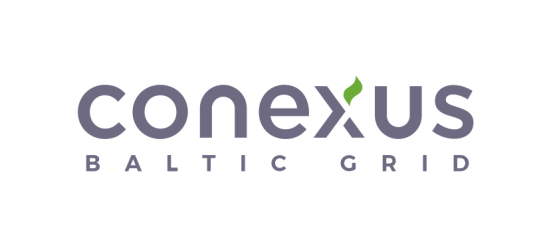 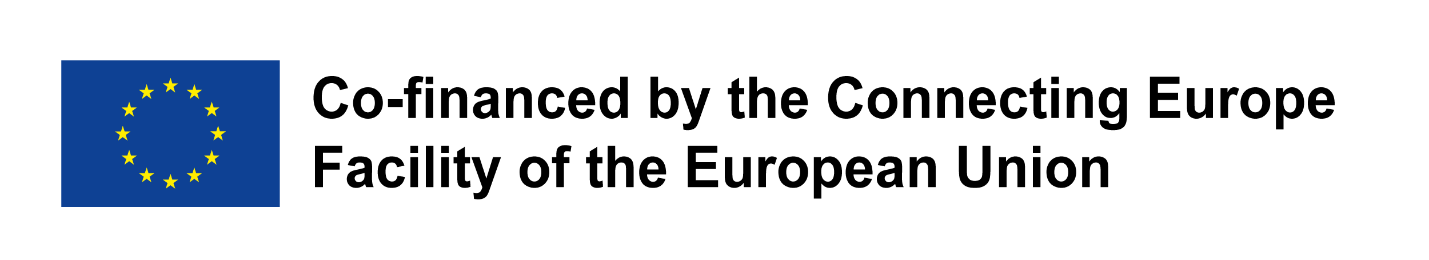 ATKLĀTA KONKURSA“Pārvades gāzesvada atzara uz gāzes regulēšanas staciju Ezerciems pārbūve”Iepirkuma identifikācijas Nr. PRO-2021/209(Ar 2021. gada 21. oktobrī apstiprinātajiem grozījumiem)Rīga, 2021VISPĀRĪGIE NOTEIKUMIIepirkuma rīkotājs ir akciju sabiedrība “Conexus Baltic Grid”, reģistrācijas Nr. 40203041605, juridiskā adrese Stigu ielā 14, Rīgā, LV-1021 (turpmāk – Pasūtītājs).Iepirkums “Pārvades gāzesvada atzara uz gāzes regulēšanas staciju Ezerciems pārbūve”, identifikācijas numurs PRO-2021/209, tiek organizēts kā atklāts konkurss saskaņā ar Pasūtītāja iekšējiem normatīvajiem aktiem (turpmāk – Konkurss). Konkursu organizē ar akciju sabiedrības “Conexus Baltic Grid” valdes lēmumu apstiprināta Konkursa komisija (turpmāk – Komisija).Konkursa mērķis ir, nodrošinot konkurenci, atklātumu un akciju sabiedrības “Conexus Baltic Grid” līdzekļu efektīvu izmantošanu, noslēgt iepirkuma līgumu (turpmāk – Līgums) ar piegādātāju (turpmāk – Pretendents), kurš iesniedzis saimnieciski visizdevīgāko piedāvājumu. Konkurss tiek organizēts, Pasūtītājam publicējot Konkursa nolikumu ar pielikumiem (turpmāk – Nolikums), kā arī tā grozījumus un atbildes uz Piegādātāju uzdotajiem jautājumiem Pasūtītāja tīmekļvietnē: http://www.conexus.lv, kā arī Iepirkumu uzraudzības biroja Publikāciju vadības sistēmā publicējot Paziņojumu par iepirkumu, kuram nepiemēro Sabiedrisko pakalpojumu sniedzēju iepirkumu likumu.  Informācijas apmaiņa starp Pasūtītāju un piegādātājiem/Pretendentiem notiek, izmantojot pasta pakalpojumus, vai elektroniski, izmantojot e-pastu, vai sūtot dokumentus, kas parakstīti ar drošu elektronisko parakstu, vai pievienojot elektroniskajam pastam skenētu dokumentu. Mutvārdos sniegtā informācija Konkursa ietvaros nav saistoša.Pasūtītāja konktaktpersonas, kas var sniegt papildu informāciju:attiecībā uz Konkursa / iepirkuma priekšmeta tehniskajiem jautājumiem - akciju sabiedrības "Conexus Baltic Grid" Tehniskās attīstības un investīciju departamenta Projektu vadības biroja projektu vadītājs Igors Kurčenkovs, mob. tālr. +371 22344629, e-pasts: igors.kurcenkovs@conexus.lv;par Konkursa norisi un Nolikumā iekļautajām prasībām - Iepirkumu daļas vadošo iepirkumu speciālistu Aleksandru Tereševu, tālr. +371 67087924, mob. tālr. + 371 26310214, e-pasts: aleksandrs.teresevs@conexus.lv.Ja Pretendents laikus ir pieprasījis papildu informāciju par Nolikumā iekļautajām prasībām, Pasūtītājs to sniedz 5 (piecu) darba dienu laikā, bet ne vēlāk kā 6 (sešas) kalendāra dienas pirms piedāvājumu iesniegšanas termiņa beigām un publicē atbildes, norādot arī uzdoto jautājumu, Pasūtītāja tīmekļvietnē: http://www.conexus.lv. Papildu informāciju Pasūtītājs nosūta piegādātājam, kas uzdevis jautājumu, elektroniski uz tā elektroniskā pasta adresi, pievienojot elektroniskajam pastam skenētu dokumentu, vai pa pastu.Pretendentam ir rūpīgi jāiepazīstas ar Nolikumu, jāievēro visas Nolikumā un tā pielikumos minētās prasības un jāuzņemas atbildība par iesniegtā piedāvājuma (turpmāk – Piedāvājums) atbilstību Nolikuma prasībām.Piedāvājuma iesniegšana nozīmē Pretendenta skaidru un galīgu nodomu piedalīties Konkursā un Nolikumā ietverto nosacījumu un noteikumu akceptēšanu, apliecinot izpratni par Nolikumā iekļautajām prasībām. Piedāvājums ir juridiski saistošs Pretendentam, kurš to iesniedzis. Vēlāk atklātie Piedāvājuma trūkumi vai neatbilstības Nolikuma prasībām nedod Pretendentam pamatu Piedāvājuma cenas palielināšanai vai Līguma izpildes termiņa pagarināšanai.Katrs Pretendents drīkst iesniegt tikai vienu Piedāvājumu. Piedāvājums iesniedzams par visu iepirkuma priekšmeta apjomu kopā.Pretendentam nav atļauts iesniegt Piedāvājuma variantus.Jebkurš Pretendenta Piedāvājumā iekļautais noteikums vai nosacījums, kas ir pretrunā ar Nolikumu un tajā iekļautājām prasībām, var būt par iemeslu Piedāvājuma noraidīšanai. Pasūtītājam ir tiesības noraidīt jebkuru Piedāvājumu, kas neatbilst Nolikumā izvirzītajām prasībām.Pasūtītājs nav atbildīgs par Pretendentu nepilnīgi sagatavotajiem piedāvājumiem, ja Pretendents nav ņēmis vērā izmaiņas, sniegtās atbildes un precizējumus par Nolikumā iekļautajām prasībām, kas tiek publicētas Pasūtītāja tīmekļvietnē: http://www.conexus.lv.Pretendents pilnībā sedz visus izdevumus, kas tam radušies saistībā ar Piedāvājuma sagatavošanu un iesniegšanu. Pasūtītājs neuzņemas nekādu atbildību par šīm izmaksām, neatkarīgi no Konkursa rezultāta.Pretendentam ir tiesības slēgt līgumus ar apakšuzņēmējiem ar noteikumu, ka pilnu atbildību par paredzamā Līguma izpildi uzņemas Pretendents, kā arī tiks ievēroti visi Nolikuma 5. sadaļas nosacījumi.INFORMĀCIJA PAR KONKURSA PRIEKŠMETUKonkursa priekšmets ir pārvades gāzesvada (turpmāk – PGV) atzara uz gāzes regulēšanas staciju (turpmāk – GRS) Ezerciems pārbūve (turpmāk – Darbi) saskaņā ar būvprojektu, Pretendenta iesniegto Piedāvājumu un Līguma noteikumiem. Darbu kvantitatīvais raksturojums norādīts būvprojektā “Pārvades gāzesvada atzara uz GRS Ezerciems kopā ar pieslēgšanās mezgliem pie pārades gāzesvada Pleskava – Rīga un Izborska – Inčukalna PGK pārbūve un piebraucamā ceļa izbūve”, izstrādātājs – Sabiedrība ar ierobežotu atbildību „Rumba projekts”, pasūtījuma Nr. 105-20/Ezerciems, būvniecības lietas Nr. BIS-BL-236317-332.Būvprojektu ieinteresētie piegādātāji var saņemt atsevišķi vienā no zemāk minētajiem veidiem:Saites uz būvdokumentāciju (augšupielādēta failu glabātuvē (mākoņserviss)) saņemšana - jāpiesakās pie Nolikuma 1.6. punktā minētām personām, elektroniski nosūtot pieprasījumu, kas parakstīts ar drošu elektronisku parakstu.CD diska vai cita ārējā datu nesēja ar Būvprojektu saņemšana - jāpiesakās pie Nolikuma 1.6. punktā minētām personām (2 (divas) darba dienas iepriekš), elektroniski nosūtot pieprasījumu, kas parakstīts ar drošu elektronisku parakstu, un pilnvaru piegādātāja pārstāvim saņemt Būvprojektu. Pieprasītās informācijas saņemšanai piegādātāja pārstāvim jāierodas personīgi Pasūtītāja adresē: Stigu ielā 14 / Ulbrokas ielā 23, Rīgā (pirms ierašanās precizēt ar konktakpersonām), darba dienās no plkst. 9:00 – 12:00, 13:00 – 16:30, piektdienās no plkst. 9:00 – 12:00, 13:00 – 15:45, iepriekš vienojoties par konkrētu laiku. Līdzi jābūt personas apliecinošam dokumentam (pasei vai personas apliecībai), pilnvaras oriģinālam vai pilnvaras apliecinātai kopijai. Minētie dokumenti būs nepieciešami personas identificēšanai.Iepirkuma priekšmeta nomenklatūra (CPV kods):Galvenais CPV kods: 45200000-9 (Pilnīgas vai daļējas izbūves darbi un inženiertehniskie darbi); 45250000-4 (Iekārtu, raktuvju un ražotņu celtniecības darbi un ar naftas un dabasgāzes rūpniecību saistītu būvju celtniecības darbi).Papildus CPV kodi: 45230000-8 (Cauruļvadu, komunikāciju un elektropadeves līniju, lielceļu, ceļu, lidlauku un dzelzceļa līniju būvdarbi; lēzenas konstrukcijas); 45231000-5 (Cauruļvadu, komunikāciju un elektropadeves līniju būvdarbi); 45231200-7 (Naftas un gāzes cauruļvadu būvdarbi); 45231220-3 (Gāzes cauruļvadu būvdarbi). Projekts tiek līdzfinansēts Līguma Nr. INEA/CEF/ENER/M2019/1945596 ietvaros, projekta (Action) Nr. 8.2.1-0001-LVLT-W-M-19, projekta nosaukums “Latvijas - Lietuvas starpsavienojuma uzlabošana”.Līguma/Darbu izpildes vieta:zemes gab. ar kad. Nr. 80680090321, adrese: Smiltnieki, Krimuldas pag., Krimuldas nov.;zemes gab. ar kad. Nr. 80680090060, adrese: Veides, Krimuldas pag. Krimuldas nov.;zemes gab. ar kad. Nr. 80680090320, adrese: Kalmītes, Krimuldas pag. Krimuldas nov.;Zemes gab. ar kad. Nr. 80680090416, adrese: GRS Ezerciems, Krimuldas pag. Krimuldas nov.Līguma izpildes / Darbu veikšanas termiņš un nosacījumi (sk. arī Nolikuma 12. pielikumu “Norādījumi darbu izpildes organizācijai):Izpildītājam Darbi jāpabeidz un objekts jānodod ekspluatācijā ne vēlāk kā līdz 2022. gada 15. decembrim. Darbu veikšanai nepieciešamās iekārtas un materiālus (Nolikuma 13. pielikums), Pasūtītājs apņemas piegādāt uz akciju sabiedrības “Conexus Baltic Grid” Gāzes pārvades avārijas cauruļu noliktavu “GRS Rīga-1”, Saurieši, Stopiņu pagasts, Ropažu novads, Latvija (turpmāk – Noliktava).Plānotais iekārtu un materiālu piegādes termiņš uz Noliktavu ir līdz 2022. gada 17. martam.Pretendentam piedāvājumā jāparedz un Līguma izpildes laikā ar saviem spēkiem un līdzekļiem jānodrošina iekārtu un materiālu iekraušana, izkraušana un transportēšana no Noliktavas līdz Līguma izpildes / Darbu veikšanas vietai.Būvdarbu garantijas termiņš ir 5 (pieci) gadi no objekta nodošanas ekspluatācijā.Piedāvājuma izvēles kritērijs ir saimnieciski visizdevīgākais piedāvājums, kuru noteiks, ņemot vērā Nolikuma 6.5. punktā noteiktos kritērijus.PRETENDENTA ATLASES NOTEIKUMI, IESNIEDZAMIE DOKUMENTIPretendenta atlases noteikumi:Izslēgšanas noteikumi un to attiecināmības pārbaudei iesniedzamie dokumenti, kvalifikācijas prasības un to izpildes apliecināšanai iesniedzamie dokumenti:Gadījumā, ja Pretendents ir ārvalstīs reģistrēts komersants, tad piedāvājumā papildus norāda, vai:Pretendents ir/nav uzskatāms par ar Pasūtītāju saistītu uzņēmumu likuma „Par uzņēmumu ienākuma nodokli” izpratnē;Pretendents ir/nav reģistrēts valstī, ar kuru Latvijas Republikai noslēgta Konvencija par nodokļu dubultās uzlikšanas un nodokļu nemaksāšanas novēršanu (turpmāk – Nodokļu konvencija).Gadījumā, ja par Konkursa uzvarētāju tiks atzīts:zemu nodokļu vai beznodokļu valstīs vai teritorijās reģistrēts komersants, vai ārvalstīs reģistrēts komersants, kas uzskatāms par ar Pasūtītāju saistīto uzņēmumu likuma "Par uzņēmumu ienākuma nodokli" izpratnē, Pasūtītāja noteiktajā kārtībā uzvarētājam būs jāiesniedz informācija par transferta cenas pamatojumu un darījuma (cenas) atbilstības tirgus cenai (vērtībai) pamatojumu;ārvalstīs reģistrēts komersants, kurš nav Eiropas Savienības dalībvalsts rezidents, un piedāvājumā būs paredzēts kā apakšuzņēmēju piesaistīt Eiropas Savienības dalībvalsts rezidentu (tai skaitā Latvijas Republikas rezidentu), iepirkuma līgumā tiks iekļauts noteikums, ka pēc darbu pabeigšanas par šī apakšuzņēmēja sniegtajiem pakalpojumiem vai nosūtīto preci rēķinu apakšuzņēmējs izraksta Pasūtītājam.Izziņas un citus dokumentus izslēgšanas nosacījumu pārbaudei, kurus Nolikumā noteiktajos gadījumos izsniedz Latvijas kompetentās institūcijas, Pasūtītājs pieņem un atzīst, ja tie izdoti ne agrāk kā vienu mēnesi pirms iesniegšanas dienas, bet ārvalstu kompetento institūciju izsniegtās izziņas un citus dokumentus Pasūtītājs pieņem un atzīst, ja tie izdoti ne agrāk kā sešus mēnešus pirms iesniegšanas dienas, ja izziņas vai dokumenta izdevējs nav norādījis īsāku tā derīguma termiņu.Pasūtītājs pieņem Eiropas vienoto iepirkuma procedūras dokumentu kā sākotnējo pierādījumu atbilstībai Nolikumā noteiktajām Pretendentu atlases prasībām. Ja Pretendents izvēlējies iesniegt Eiropas vienoto iepirkuma procedūras dokumentu, lai apliecinātu, ka tas atbilst iepirkuma procedūras dokumentos noteiktajām Pretendentu atlases prasībām, Pretendents iesniedz atsevišķu Eiropas vienoto iepirkuma procedūras dokumentu par katru apakšuzņēmēju, un personu, uz kuras iespējām Pretendents balstās, lai apliecinātu, ka tas atbilst Nolikumā noteiktajām Pretendentu atlases prasībām. Piegādātāju apvienība iesniedz atsevišķu Eiropas vienoto iepirkuma procedūras dokumentu par katru tās dalībnieku.Pretendents var Pasūtītājam iesniegt Eiropas vienoto iepirkuma procedūras dokumentu, kas ir bijis iesniegts citā iepirkuma procedūrā, ja Pretendents apliecina, ka dokumentā iekļautā informācija ir pareiza.Pasūtītājs jebkurā Konkursa stadijā ir tiesīgs prasīt, lai Pretendents iesniedz visus vai daļu no dokumentiem, kas apliecina atbilstību Nolikumā noteiktajām Pretendentu atlases prasībām. Pasūtītājs nepieprasa tādus dokumentus un informāciju, kas ir tā rīcībā vai ir pieejama publiskās datubāzēs.Eiropas vienotais iepirkuma procedūras dokuments pieejams Elektroniskās iepirkumu sistēmas tīmekļvietnē: http://espd.eis.gov.lv/. Aizpildīto Eiropas vienoto iepirkuma procedūras dokumenta veidlapu Pretendents izdrukā un pievieno piedāvājuma kvalifikācijas dokumentiem, norādot saiti uz to.Ja Komisija konstatēs, ka saskaņā ar Valsts ieņēmumu dienesta publiskās nodokļu parādnieku datubāzes pēdējās datu aktualizācijas datumā ievietoto informāciju Pretendentam vai Nolikuma 3.1.1.5. – 3.1.1.7. punktā minētajai personai piedāvājumu iesniegšanas termiņa pēdējā dienā ir nodokļu parādi (tai skaitā valsts sociālās apdrošināšanas obligāto iemaksu parādi), kas kopsummā pārsniedz 150 euro, Komisija nosaka termiņu — 10 dienas pēc informācijas izsniegšanas vai nosūtīšanas dienas — apliecinājuma iesniegšanai par to, ka Pretendentam piedāvājumu iesniegšanas termiņa pēdējā dienā nebija nodokļu parādu (tai skaitā valsts sociālās apdrošināšanas obligāto iemaksu parādu), kas kopsummā pārsniedz 150 euro. Ja noteiktajā termiņā apliecinājums nav iesniegts, Komisija Pretendentu izslēdz no dalības Konkursā.Pretendents, lai apliecinātu, ka tam, kā arī Nolikuma 3.1.1.5. – 3.1.1.7. punktā minētajai personai, nebija nodokļu parādu (tai skaitā valsts sociālās apdrošināšanas obligāto iemaksu parādu), kas kopsummā Latvijā pārsniedz 150 euro, Nolikuma 3.1.6. punktā minētajā termiņā iesniedz:attiecīgās personas vai tās pārstāvja apliecinātu izdruku no Valsts ieņēmumu dienesta elektroniskās deklarēšanas sistēmas vai Valsts ieņēmumu dienesta izziņu par to, ka šai personai nebija attiecīgo nodokļu parādu (tai skaitā valsts sociālās apdrošināšanas obligāto iemaksu parādu);Valsts ieņēmumu dienesta izdota lēmuma kopiju par nodokļu samaksas termiņa pagarināšanu vai atlikšanu vai vienošanās ar Valsts ieņēmumu dienestu par nodokļu parāda nomaksu kopiju, vai citus objektīvus pierādījumus par nodokļu parādu neesību.Iesniedzamie dokumentiIesniedzot Piedāvājumu, Pretendentam jāpievieno šādi dokumenti, kas apliecina tā tiesības piedalīties Konkursā, kā arī sniedz vispārēju informāciju par Pretendentu:Pieteikuma vēstule dalībai Konkursā, kas aizpildīta un noformēta atbilstoši Nolikuma 1. pielikumā pievienotajam paraugam.Pretendenta atlases dokumenti, atbilstoši Nolikuma 3.1. punktā noteiktajam, un:Gadījumā, ja piedāvājumu iesniedz piegādātāju apvienība vai personālsabiedrība - visu personu, kas iekļautas piegādātāju apvienībā vai personālsabiedrībā, parakstīts sabiedrības līgums un/vai vienošanās, protokols vai cits dokuments, kurā jābūt noradītam katras personas atbildības apjomam un lomu sadalījumam (kurš piegādātāju apvienības dalībnieks vai personālsabiedrības biedrs ir pilnvarots pārstāvēt piegādātāju apvienību vai personālsabiedrību piedāvājuma iesniegšanai un iepirkuma līguma slēgšanai, kā arī kādu daļu no iepirkuma līguma izpildīs katrs piegādātāju apvienības dalībnieks vai personālsabiedrības biedrs).Apakšuzņēmēju piesaistes gadījumā:Pretendents norāda visus paredzamos apakšuzņēmējus un norāda apakšuzņēmējiem izpildei nododamās Līguma daļas, darbu veidus un to apjomu procentos (Nolikuma 7. pielikums).Pievieno visu piesaistīto apakšuzņēmēju parakstīti apliecinājumi par piekrišanu un apņemšanos izpildīt norādīto Līguma daļu atbilstoši paraugam Nolikuma 8. pielikumā.Ja Pretendents piesaista personu, uz kuras iespējām Pretendents balstās, lai apliecinātu savu kvalifikācijas atbilstību Nolikumā noteiktajām prasībām, Pretendentam jāiesniedz informācija par šādām personām izpildei nododamo iepirkuma līguma daļu, vai lomu iepirkuma līguma izpildē un to apjoma apraksts (Nolikuma 7. pielikums), kā arī personas, uz kuras iespējām Pretendents balstās, lai apliecinātu savu kvalifikācijas atbilstību Nolikumā noteiktajām prasībām, parakstīts apliecinājums par piekrišanu un apņemšanos izpildīt norādīto iepirkuma līguma daļu (Nolikuma 8. pielikums) vai vienošanos, līgumu vai citu dokumentu par lomu sadalījumu iepirkuma līguma izpildē. Pretendents, lai apliecinātu profesionālo pieredzi, var balstīties uz citu personu iespējām tikai tad, ja šīs personas veiks būvdarbus vai sniegs pakalpojumus, kuru izpildei attiecīgās spējas ir nepieciešamas.Tehniskais piedāvājums:Tehniskais piedāvājums Pretendentam jāsagatavo, izmantojot Tehniskā piedāvājuma formu (Nolikuma 2. pielikums).Pretendentam jāsagatavo un jāiesniedz piedāvājums tā, lai tas saturētu visu informāciju, kas nepieciešama vērtēšanas procesā saskaņā ar Nolikumā noteikto.Finanšu piedāvājums:Finanšu piedāvājumu Pretendents sagatavo un iesniedz, izmantojot Finanšu piedāvājuma formu (Nolikuma 3. pielikums).Finanšu piedāvājumu sagatavo, ievērojot Ministru kabineta 2017.gada 3.maija noteikumus Nr.239 “Noteikumi par Latvijas būvnormatīvu LBN 501-17 “Būvizmaksu noteikšanas kārtība””.Finanšu piedāvājumam jābūt veidotam .xlsx faila formātā, tabulu šūnās ievadot naudas vienības ar ne vairāk kā divām decimālzīmēm aiz komata un aprēķinos pielietojot skaitļu noapaļošanas funkciju (“Round”), skaitļus noapaļojot ar ne vairāk kā divām decimālzīmēm aiz komata, lai izvairītos no aritmētisko kļūdu pieļaušanas. Būvdarbu tāmēs jāiekļauj visas izmaksas, kas saistītas ar iepirkuma līguma pilnīgu izpildi. Gadījumā, ja Pretendents konstatē kādu būvdarbu vai būvdarbu apjomu iztrūkumu, tam jāinformē Pasūtītājs Nolikuma noteiktajā kārtībā.Gadījumos, kad Finanšu piedāvājuma formās ir minētas atsauces uz konkrētiem standartiem, Pretendentam ir tiesības, sagatavojot savu piedāvājumu, balstīties uz ekvivalentām (līdzvērtīgām) standartu sistēmām.Piedāvājuma cenā Pretendents ietver visas ar Līguma izpildi saistītās izmaksas, tajā skaitā visas nodevas, nodokļus (izņemot pievienotās vērtības nodokli (PVN), kas Pretendentam varētu rasties saistībā ar savlaicīgu un kvalitatīvu Līguma izpildi.Finanšu piedāvājumā cenas/summas jānorāda EUR bez PVN. Pozīciju kopsummas un līguma kopējā summa ir jāaprēķina un jānorāda ar precizitāti 2 (divas) zīmes aiz komata.Cenām, kuras piedāvā Pretendents, jābūt fiksētām uz visu Līguma izpildes laiku, un tās nevar būt objekts nekādiem vēlākiem pārrēķiniem, izņemot gadījumus, kad tas ir paredzēts Nolikumā un/vai Līgumā.Pretendents finanšu piedāvājumā norāda, vai tam ir nepieciešams avanss, kā arī avansa apmēru procentos no kopējās piedāvātās summas. Avansa apmērs nevar pārsniegt 20%. Piedāvājums, kurā Pretendents norādīs avansa summu, kas pārsniedz 20%, tiks noraidīts kā Nolikuma prasībām neatbilstošs.Pretendentam ir jāņem vērā, ka avanss tiks izmaksāts 15  dienu laikā pēc atbilstoša rēķina un avansa atmaksa garantijas (saskaņā ar Nolikuma 11. pielikumu) 100% (simts procentu) apmērā no avansa summas saņemšanas dienas.Finanšu piedāvājuma veidlapā nedrīkst mainīt un dzēst norādītās ailes, nedrīkst papildināt Finanšu piedāvājuma veidlapu ar papildus ailēm.Pasūtītājs var pieprasīt Pretendentam iesniegt detalizētāku cenu / līguma kopējās summas veidošanās mehānismu.Piedāvājuma nodrošinājums – dokumenta oriģinālu iesniedz atsevišķi, nepievienojot to Piedāvājuma dokumentu sējumiem, bet apliecinātu kopiju iesniedz Piedāvājuma dokumentu sējumā.APAKŠUZŅĒMĒJI, PERSONAS, UZ KURU IESPĒJĀM PRETENDENTS BALSTĀS, PERSONĀLS, TO PIESAISTE UN NOMAIŅAPiedāvājumā norādītie apakšuzņēmēji, personas, uz kuru iespējām Pretendents balstās, lai apliecinātu savu kvalifikācijas atbilstību Nolikumā noteiktajām prasībām, personāls Pretendentam ir jāpiesaista Līguma izpildē attiecīgajā daļā atbilstoši Piedāvājumā norādītajam nododamo Līguma daļu vai lomu un to apjoma sadalījumam.Pretendents, ar kuru Konkursa rezultātā tiks noslēgts Līgums, nav tiesīgs bez saskaņošanas ar Pasūtītāju veikt piedāvājumā norādītā personāla un apakšuzņēmēju nomaiņu, kā arī iesaistīt papildu personālu un apakšuzņēmējus iepirkuma līguma izpildē. Pasūtītājs var prasīt personāla un apakšuzņēmēja viedokli par nomaiņas iemesliem.Piedāvājumā norādītā personāla un apakšuzņēmēju nomaiņa pieļaujama tikai Nolikumā un Līgumā norādītajā kārtībā un gadījumos. Pasūtītājs nepiekritīs Piedāvājumā norādītā personāla nomaiņai Līgumā un Nolikumā paredzētajos gadījumos, kā arī gadījumos, kad piedāvātais personāls neatbilst Nolikumā noteiktajām personālam izvirzītajām prasībām vai tam nav vismaz tāda pati kvalifikācija un pieredze kā personālam, kas tika vērtēts, nosakot saimnieciski visizdevīgāko Piedāvājumu.Pasūtītājs nepiekritīs Piedāvājumā norādītā apakšuzņēmēja nomaiņai, ja pastāv kāds no šādiem nosacījumiem:piedāvātais apakšuzņēmējs neatbilst Nolikumā noteiktajām apakšuzņēmējiem izvirzītajām prasībām;tiek nomainīts apakšuzņēmējs, uz kura iespējām Pretendents balstījies, lai apliecinātu savas kvalifikācijas atbilstību Nolikumā noteiktajām prasībām, un piedāvātajam apakšuzņēmējam nav vismaz tāda pati kvalifikācija, uz kādu Konkursā izraudzītais pretendents atsaucies, apliecinot savu atbilstību Nolikumā noteiktajām prasībām, vai tas atbilst Nolikuma 3.1.1.1.-3.1.1.3. punktā norādītajiem pretendentu izslēgšanas nosacījumiem;apakšuzņēmēja maiņas rezultātā tiktu veikti tādi grozījumi Pretendenta piedāvājumā, kas, ja sākotnēji būtu tajā iekļauti, ietekmētu piedāvājuma izvēli atbilstoši Nolikumā noteiktajiem piedāvājuma izvērtēšanas kritērijiem.Pasūtītājs nepiekritīs jauna apakšuzņēmēja piesaistei gadījumā, kad šādas izmaiņas, ja tās tiktu izdarītas sākotnējā piedāvājumā, būtu ietekmējušas Piedāvājuma izvēli Nolikuma dokumentos noteiktajiem piedāvājuma izvērtēšanas kritērijiem.Pasūtītājs pieņems lēmumu atļaut vai atteikt Pretendentam, ar kuru tiks noslēgts Līgums, veikt personāla vai apakšuzņēmēju nomaiņu vai jaunu apakšuzņēmēju iesaistīšanu Līguma izpildē iespējami īsā laikā, bet ne vēlāk kā 5 (piecu) darba dienu laikā pēc tam, kad būs saņemta visa informācija un dokumenti, kas nepieciešami lēmuma pieņemšanai.Konkursā izraudzītais Pretendents ir atbildīgs par to, lai noteikumus par Līguma izpildē iesaistītā personāla vai apakšuzņēmēju nomaiņu vai jaunu apakšuzņēmēju iesaistīšanu Līguma izpildē ievēro arī tā iesaistītie apakšuzņēmēji.Ja Pasūtītājs Līguma izpildes gaitā konstatēs, ka Konkursā izraudzītais Pretendents (tā iesaistītais apakšuzņēmējs) ir pārkāpis Nolikuma un/vai Līguma noteikumus par Līguma izpildē iesaistītā personāla vai apakšuzņēmēju nomaiņu vai jaunu apakšuzņēmēju iesaistīšanu Līguma izpildē, Pasūtītājs ir tiesīgs Līguma noteiktajā kārtībā piemērot līgumsodu par katru šādu gadījumu (ja tāds ir paredzēts).PIEDĀVĀJUMSPiedāvājuma sagatavošana un noformēšanaPretendents Piedāvājumu sagatavo un iesniedz elektroniskā formātā (.doc, .docx, .xls, .xlsx, .odf, .pdf – ar pieejamu teksta meklēšanas, kopēšanas un drukāšanas funkcionalitāti), ievērojot normatīvos aktus par elektronisko dokumentu noformēšanu, tostarp parakstītu ar drošu elektronisko parakstu, kas satur laika zīmogu.Pretendens Piedāvājuma datu aizsardzībai izmanto papildu šifrēšanu, lai Piedāvājumā iekļautā informācija nebūtu pieejama līdz piedāvājumu atvēršanas brīdim. Pretendentam ne ātrāk kā 15 minūtes pirms un ne vēlāk kā 15 minūšu laikā pēc noteiktā Piedāvājumu iesniegšanas termiņa beigām jāiesniedz derīga elektroniska atslēga un parole šifrētā dokumenta atvēršanai.Pasūtītājs neatbild par tāda Piedāvājuma priekšlaicīgu atvēršanu, kurš nav noformēts atbilstoši iepriekš norādītajām prasībām. Pasūtītājam ir tiesības, bet nav pienākums šādu Piedāvājumu noraidīt.Pretendents piedāvājuma noformēšanā ievēro Dokumentu juridiskā spēka likumā, Elektronisko dokumentu likumā, Ministru kabineta 2018. gada 4. septembra noteikumos Nr. 558 „Dokumentu izstrādāšanas un noformēšanas kārtība” un Ministru kabineta 2005. gada 28. jūnija noteikumos Nr. 473 “Elektronisko dokumentu izstrādāšanas, noformēšanas, glabāšanas un aprites kārtība valsts un pašvaldību iestādēs un kārtība, kādā notiek elektronisko dokumentu aprite starp valsts un pašvaldību iestādēm vai starp šīm iestādēm un fiziskajām un juridiskajām personām” noteiktās prasības attiecībā uz dokumentu izstrādi, noformēšanu, elektronisko dokumentu, kā arī drukātas formas dokumentu elektronisko kopiju noformēšanu un to juridisko spēku.Piedāvājums nedrīkst saturēt datorvīrusus un citas kaitīgas programmatūras vai to ģeneratorus.Pasūtītājs, ja tam rodas šaubas par iesniegtā dokumenta/kopijas autentiskumu, var pieprasīt, lai Pretendents uzrāda dokumenta oriģinālu vai iesniedz apliecinātu kopiju.Pretendents ir tiesīgs apliecināt visus piedāvājumā esošos atvasinātos dokumentus un tulkojumus, iesniedzot vienu kopēju apliecinājumu, kas attiecas uz visiem atvasinātajiem dokumentiem un tulkojumiem.Piedāvājumā ietvertie dokumenti jāparaksta kopā kā viena datne, ietverot atsevišķu datni, kurā norādītas pievienotās datnes (datnes nosaukums un īss saturs).Piedāvājums jāsagatavo latviešu valodā. Citās valodās iesniegtajiem dokumentiem jāpievieno tulkojums latviešu valodā, kas apliecināts saskaņā ar Ministru kabineta 2000. gada 22. augusta noteikumiem Nr. 291 „Kārtība, kādā apliecināmi dokumentu tulkojumi valsts valodā”. Par dokumentu tulkojuma atbilstību oriģinālam atbild Pretendents.Ja pastāvēs jebkāda veida pretrunas starp skaitlisko vērtību apzīmējumiem ar vārdiem un skaitļiem, noteicošais būs apzīmējums ar vārdiem, izņemot gadījumus, kad skaitliskais vērtējums ir aprēķināms un korekts un apzīmējumā ar vārdiem ir acīmredzama drukas kļūda.Piedāvājums un apliecinājumi jāparaksta Pretendenta pārstāvim ar paraksta tiesībām vai tā pilnvarotai personai (pievienojot pilnvaru). Pilnvarā precīzi jānorāda pilnvarotajam pārstāvim piešķirto tiesību un saistību apjoms. Ja Pretendenta ieskatā kāda no piedāvājuma sastāvdaļām ir uzskatāma par komercnoslēpumu, Pretendents to norāda savā piedāvājumā. Par komercnoslēpumu nevar tikt atzīta informācija, kas saskaņā ar normatīvajiem aktiem ir vispārpieejama, tajā skaitā, Nolikumā iekļautā informācija.Pretendents pirms Piedāvājumu iesniegšanas termiņa beigām ir tiesīgs veikt Piedāvājuma papildinājumus / labojumus vai atsaukt Piedāvājumu.Piedāvājuma papildinājumi, labojumi un atsaukums jāsagatavo šajā sadaļā minētajā kārtība un jāiesniedz līdz piedāvājumu iesniegšanas termiņā beigām, nosūtot to uz šādiem e-pastiem: aleksandrs.teresevs@conexus.lv un iepirkumi@conexus.lv. Sūtījuma priekšmetā (Subject) jānorāda iepirkuma nosaukums un identifikācijas numurs un atzīme “Piedāvājuma papildinājumi”, “Piedāvājuma labojumi” vai “Piedāvājuma atsaukums”.Atsaukumam ir bezierunu raksturs un tas izslēdz Pretendenta tālāku dalību Sarunu procedūrā.    Piedāvājumu iesniegšanas vieta, laiks un kārtībaPretendentam Piedāvājums un tam pievienotie dokumenti jāiesniedz līdz 2021. gada 12. novembra plkst. 10.00 (pēc Latvijas laika), nosūtot to uz šādiem e-pastiem: aleksandrs.teresevs@conexus.lv un iepirkumi@conexus.lv.Sūtījuma priekšmetā (Subject) jānorāda iepirkuma nosaukums un identifikācijas numurs un atzīme “Piedāvājums”. Sūtījumā jābūt norādītam Pretendenta nosaukumam, reģistrācijas numuram un juridiskajai adresei.Pretendentam ne ātrāk kā 15 minūtes pirms un ne vēlāk kā 15 minūšu laikā pēc noteiktā Piedāvājumu iesniegšanas termiņa beigām jāiesniedz derīga elektroniska atslēga un parole šifrētā dokumenta atvēršanai.Risku par Piedāvājuma nepiegādāšanu vai nepiegādāšanu laikā uzņemas Pretendents.Ja Piedāvājumu iesniedz pēc Nolikuma 5.2.1. punktā norādītā piedāvājumu iesniegšanas termiņa beigām vai Piedāvājums nav noformēts tā, lai Piedāvājumā iekļautā informācija nebūtu pieejama līdz piedāvājumu atvēršanas brīdim, Pasūtītājs šādu Piedāvājumu atzīst par neatbilstošu nolikuma prasībām un neizskata, neatkarīgi no kavēšanās iemesla.Iesniegto Piedāvājumu Pretendents var grozīt, papildināt vai atsaukt tikai līdz piedāvājumu iesniegšanas termiņa beigām. Ja grozījumus vai papildinājumus iesniedz pēc Nolikuma 5.2.1. punktā norādītā piedāvājumu iesniegšanas termiņa beigām vai tie nav noformēti tā, lai iekļautā informācija nebūtu pieejama līdz piedāvājumu atvēršanas brīdim, Pasūtītājs tos atzīst par neatbilstošiem nolikuma prasībām un neizskata, neatkarīgi no kavēšanās iemesla.Piedāvājumu atvēršanaPiedāvājumu dokumentus, ieskaitot Piedāvājuma labojumus, papildinājumus un/vai atsaukumus, Iepirkuma komisija atver uzreiz pēc Nolikumā noteiktā piedāvājumu iesniegšanas termiņa beigām.Piedāvājumus iepirkuma komisija izvērtē slēgtās sēdēs.Sūtījumi ar piezīmi “Piedāvājuma atsaukums” tiek atvērti pirmie, bet sūtījumi ar Piedāvājumiem, uz kuriem attiecas šie atsaukumi, netiek atvērti. Atsaukumam ir bezierunu raksturs un tas izslēdz Pretendenta turpmāku dalību Sarunu procedūrā.Sūtījumi ar uzrakstu „Piedāvājuma papildinājumi” / “Piedāvājuma labojumi” tiek atvērti secīgi ar attiecīgā Pretendenta Piedāvājuma sūtījuma atvēršanu.Pretendentu pārstāvji Piedāvājumu vērtēšanā nepiedalās. Piedāvājumu vērtēšanu Komisija veic slēgtās sēdēs.Piedāvājuma derīguma termiņšPretendenta Piedāvājuma derīguma termiņš ir ne mazāks kā 90 (deviņdesmit) dienas pēc 5.2.1. punktā noteiktā Piedāvājumu iesniegšanas termiņa beigu datuma. Piedāvājumi ar mazāku derīguma var tikt atzīti par neatbilstošiem un var tikt noraidīti.Piedāvājums ir saistošs Pretendentam līdz īsākajam no šādiem termiņiem: visu Piedāvājuma derīguma termiņu, vai, ja Komisija Pretendentam piešķir Līguma slēgšanas tiesības – līdz dienai, kad ir noslēgts Līgums.Pasūtītājs var lūgt Pretendentam pagarināt Piedāvājuma derīguma termiņu uz noteiktu laiku. Pretendentam, kuram lūgts Piedāvājuma derīguma termiņa pagarinājums, nav atļauts mainīt savu Piedāvājumu, Piedāvājuma cenu vai saturu.Piedāvājuma nodrošinājumsPretendentam jāiesniedz Piedāvājuma nodrošinājums 4 000 (četri tūkstoši euro un 00 centi) apmērā.Piedāvājuma nodrošinājums jāiesniedz vienā no šādām formām:kā kredītiestādes (Eiropas Savienībā vai Eiropas Ekonomikas zonas dalībvalstī reģistrēta kredītiestāde, tās filiāle vai ārvalsts kredītiestādes filiāle) pirmā pieprasījuma, beznosacījumu, neatsaucama, ekspromisoriska Piedāvājuma nodrošinājuma garantija, ievērojot Nolikuma 10. pielikumā pievienoto paraugu;kā apdrošināšanas kompānijas (Latvijas Republikā reģistrēta akciju sabiedrība vai Eiropas komercsabiedrība, vai savstarpējās apdrošināšanas kooperatīvā sabiedrība, kurai saskaņā ar Apdrošināšanas un pārapdrošināšanas likumu ir tiesības veikt apdrošināšanu) izsniegts Piedāvājuma nodrošinājums (apdrošināšanas polise), kas atbilst kredītiestādes izsniegtai garantijai atbilstoši paraugam Nolikuma 10. pielikumā (proti, pirmā pieprasījuma, beznosacījumu, neatsaucama, ekspromisoriska apdrošināšanas polise);kā dublikāts no maksājuma uzdevuma, kas apliecina, ka maksājums veikts uz Akciju sabiedrības “Conexus Baltic Grid”, reģistrācijas Nr. 40203041605, norēķinu kontu “Swedbank” AS, HABALV22, konts Nr. LV08HABA0551042978827. Maksājuma uzdevumā jānorāda “Piedāvājuma nodrošinājums AS “Conexus Baltic Grid” atklāta konkursa “Pārvades gāzesvada atzara uz Gāzes regulēšanas staciju Ezerciems nomaiņa” (ID Nr. PRO 2021/209)”.Nodrošinājuma devējs izmaksā Pasūtītājam vai Pasūtītājs ietur Pretendenta iemaksāto Piedāvājuma nodrošinājuma summu, ja:Pretendents atsauc savu Piedāvājumu, kamēr ir spēkā Piedāvājuma nodrošinājums;Pretendents, kuram piešķirtas Līguma slēgšanas tiesības, Pasūtītāja noteiktajā termiņā nav iesniedzis tam Nolikumā un Līgumā paredzēto saistību izpildes nodrošinājumu, ja šāds saistību izpildes nodrošinājums bija paredzēts;Pretendents, kuram piešķirtas Līguma slēgšanas tiesības, neparaksta Līgumu Pasūtītāja noteiktajā termiņā.Piedāvājuma nodrošinājumam ir jābūt spēkā īsākajā no šādiem termiņiem:90 (deviņdesmit) dienas no piedāvājumu iesniegšanas termiņa beigām (Nolikuma 5.2.1. punkts);ja iepirkuma procedūras dokumentos ir noteikts, ka Pretendents, kuram piešķirtas Līguma slēgšanas tiesības, pirms Līguma noslēgšanas iesniedz saistību izpildes nodrošinājumu, – līdz dienai, kad izraudzītais Pretendents iesniedz šādu saistību izpildes nodrošinājumu;līdz Līguma noslēgšanai.Kopā ar Apdrošināšanas polisi jāiesniedz apdrošināšanas noteikumu pilnā un aktuālā redakcija.Apdrošināšanas prēmijai pilnā apmērā ir jābūt samaksātai līdz polises iesniegšanas brīdim. Apdrošināšanas prēmijas samaksu apliecinošu dokumentu (piemēram, maksājuma uzdevumu ar kredītiestādes darbinieku zīmogu un parakstu uz maksājuma uzdevuma) iesniedz kopā ar polisi.Piedāvājuma nodrošinājuma garantija beidzas pilnībā un automātiski, iestājoties jebkuram no turpmāk minētajiem nosacījumiem:ir beidzies Nolikuma 5.5.4.1. apakšpunktā minētais Piedāvājuma nodrošinājuma derīguma termiņš;ir noslēgts Līgums un Pretendents, kuram piešķirtas Līguma slēgšanas tiesības, ir iesniedzis saistību izpildes nodrošinājumu, ja šāds saistību izpildes nodrošinājums bija paredzēts;ir stājies spēkā lēmums par Konkursa pārtraukšanu vai izbeigšanu.Piedāvājuma nodrošinājums naudas pārskatījuma formā tiek atmaksāts Pretendenta kontā.Piedāvājumi, par kuriem nebūs iesniegts Piedāvājuma nodrošinājums atbilstoši šī punkta kārtībai, tiks noraidīti.PIEDĀVĀJUMU PĀRBAUDE, SAIMNIECISKI VISZIDEVĪGĀKĀ PIEDĀVĀJUMA NOTEIKŠANA UN LĒMUMA PIEŅEMŠANAIesniegto Piedāvājumu noformējuma un derīguma termiņa pārbaudeKomisija veic Pretendentu iesniegto Piedāvājumu, to noformējuma, derīguma termiņa pārbaudi. Noformējuma trūkumu gadījumā Komisija izvērtē to būtiskumu un lemj par Piedāvājuma tālāku izskatīšanu, ievērojot samērīguma principu. Komisija ir tiesīga noraidīt Piedāvājumu, ja konstatē, ka:Piedāvājums nav parakstīts;Piedāvājumam ir tādi noformējuma trūkumi, kas būtiski ietekmē Piedāvājuma vērtēšanu;Nav iesniegti visi Nolikuma 3. sadaļa minētie dokumenti;Piedāvājuma derīguma termiņš neatbilst Nolikuma 5.4. punktā nosacījumiem;Pretendents nav iesniedzis Piedāvājuma nodrošinājumu vai tā saturs neatbilst Nolikuma 5.5. punktā noteiktajām prasībām.Pretendentu atlases prasību pārbaudeKomisija pārbauda pretendenta atbilstību Nolikuma 3.1. punktā noteiktajam.Pretendents tiek izslēgts no dalības Konkursā, ja tas atbilst kādam no Nolikuma 3.1. punktā minētajiem izslēgšanas nosacījumiem.Izslēgšanas nosacījumu pārbaudi Komisija veic tikai tam Pretendentam, kam saskaņā ar Nolikumā noteikto būtu piešķiramas Līguma slēgšanas tiesības.Pretendents un tā Piedāvājums tiek noraidīts, ja Pretendents neatbilst kādai no Nolikuma 3.1. punktā norādītajai kvalifikācijas prasībai.Pretendentu tehnisko piedāvājumu pārbaudeKomisija pārbauda Pretendentu tehnisko piedāvājumu atbilstību Nolikumā izvirzītajām prasībām.Pretendenta piedāvājums tiek noraidīts, ja Komisija konstatē, ka nav iesniegts kāds no obligāti iesniedzamajiem tehniskā piedāvājuma dokumentiem vai iesniegto dokumentu saturs neatbilst Nolikuma prasībām.Pretendentu finanšu piedāvājumu pārbaudePretendenta piedāvājums tiek noraidīts, ja Komisija konstatē, ka nav iesniegti finanšu piedāvājuma dokumenti vai tie un to saturs neatbilst Nolikuma prasībām.Komisija veic aritmētisko kļūdu pārbaudi Pretendentu finanšu piedāvājumos. Ja Komisija konstatē aritmētiskās kļūdas, Komisija šīs kļūdas izlabo. Par konstatētajām kļūdām un laboto piedāvājumu Komisija informē Pretendentu, kura piedāvājumā kļūdas tika konstatētas un labotas.Pamatoti labotā Piedāvājuma cena tiek uzskatīta par saistošu pretendentam. Ja pretendents nepiekrīt Komisijas pamatoti veiktajam kļūdu labojumam, tā Piedāvājums tiek noraidīts.Ja finanšu piedāvājumā konstatēta aritmētiska kļūda nodokļu aprēķināšanā, Komisija to labo atbilstoši normatīvajos aktos noteiktajai nodokļu aprēķināšanas kārtībai.Ja pastāvēs jebkāda veida pretrunas starp skaitlisko vērtību apzīmējumiem ar vārdiem un skaitļiem, noteicošais būs apzīmējums ar vārdiem, izņemot gadījumus, kad skaitliskais vērtējums ir aprēķināms un korekts un apzīmējumā ar vārdiem ir acīmredzama drukas kļūda.Vērtējot piedāvājumu, Komisija ņems vērā veiktos labojumus.Nepamatoti lēts piedāvājums:Komisija pārbauda, vai nav iesniegts nepamatoti lēts piedāvājums. Ja Komisija konstatē, ka piedāvājums var būt nepamatoti lēts, tā rakstiski pieprasa detalizētu paskaidrojumu par būtiskiem piedāvājuma realizācijas nosacījumiem.Komisija, konsultējoties ar Pretendentu, izvērtē tā sniegtos skaidrojumus. Komisijai ir tiesības prasīt, lai Pretendents, kas ir reģistrēts Latvijā, iesniedz izdrukas no Valsts ieņēmumu dienesta elektroniskās deklarēšanas sistēmas par Pretendenta un tā piedāvājumā norādīto apakšuzņēmēju darbinieku vidējām stundas tarifa likmēm profesiju grupās, ja Valsts ieņēmumu dienests šādus datus apkopo.Komisija noraida piedāvājumu kā nepamatoti lētu, ja sniegtie skaidrojumi nepamato Pretendenta piedāvāto zemo cenas vai izmaksu līmeni vai ja cenā vai izmaksās nav iekļautas izmaksas, kas saistītas ar vides, sociālo un darba tiesību un darba aizsardzības jomas normatīvajos aktos un darba koplīgumos noteikto pienākumu ievērošanu.Saimnieciski visizdevīgākā piedāvājuma noteikšanaPiedāvājuma izvēles kritērijs ir saimnieciski visizdevīgākais Piedāvājums, kuru noteiks atbilstoši šajā punktā ietvertajiem kritērijiem.Maksimāli iespējamā Piedāvājuma novērtējuma kopsumma ir 100 punkti. Piedāvājuma novērtējuma punktu kopsummu (S) aprēķina pēc formulas: S = A + B. Par saimnieciski visizdevīgāko atzīstams tas Piedāvājums, kas ieguvis lielāko novērtējuma punktu kopsummu atbilstoši šādiem kritērijiem:Iegūtie punkti katrā vērtēšanas stadijā tiek noapaļoti līdz diviem cipariem aiz komata (piem., ja tiek iegūts punktu skaits „5,765”, tad Pretendentam piešķiramo punktu skaits tiek noapaļots uz „5,77”).Ja vairāki Piedāvājumi ir ieguvuši vienādu lielāko punktu skaitu, Komisija no tiem izvēlas Piedāvājumu, kas ieguvis lielāko punktu skaitu atbilstoši A kritērijam.Ja Nolikuma prasībām atbilst tikai viens Piedāvājums, Komisija neveic saimnieciski visizdevīgākā Piedāvājuma noteikšanas aprēķinus un atzīst šo Piedāvājumu par saimnieciski izdevīgāko.Komisija līguma slēgšanas tiesības piešķir Pretendentam, kura piedāvājums ir atzīstams par atbilstošu visām Nolikuma prasībām un ir saimnieciski visizdevīgākais.Lēmuma pieņemšanaPēc Piedāvājumu izvērtēšanas Komisija pieņem kādu no šādiem lēmumiem:par Konkursa uzvarētāju atzīt Pretendentu, kurš piedāvājis Nolikuma prasībām atbilstošu saimnieciski visizdevīgāko piedāvājumu, un ar kuru tiks noslēgts Līgums;izbeigt Konkursu, ja:nav iesniegti piedāvājumi;Pretendenti neatbilst atlases prasībām;iesniegti Nolikuma prasībām neatbilstoši piedāvājumi;piedāvājumi pārsniedz Nolikumā norādīto paredzamo līgumcenu (ja tāda ir norādīta);piedāvājumi atzīti par nepamatoti lētiem.pārtraukt Konkursu, ja:piedāvājumu ir iesniedzis tikai viens Pretendents un Komisija konstatē, ka Nolikumā izvirzītās kvalifikācijas prasības nav objektīvas un samērīgas. Ja Nolikumā izvirzītās kvalifikācijas prasības ir objektīvas un samērīgas komisija lemj, vai vienīgais Piedāvājums ir Pasūtītāja vajadzībām atbilstošs un saimnieciski izdevīgs, un vai ir iespējama Līguma slēgšana ar vienīgo Pretendentu;nākamais Pretendents, kurš piedāvājis saimnieciski visizdevīgāko piedāvājumu, ir uzskatāms par vienu tirgus dalībnieku kopā ar sākotnēji izraudzīto Pretendentu, kuram bija piešķirtas iepirkuma līguma slēgšanas tiesības;tam ir objektīvs pamatojums.Konkursa izbeigšanas vai pārtraukšanas gadījumā, Pasūtītājs neuzņemas nekādas saistības pret Pretendentiem.Komisijas pieņemtais lēmums tiek apstiprināts Pasūtītāja darbību reglamentējošos iekšējos dokumentos noteiktajā kārtībā.LĒMUMA PAZIŅOŠANA, LĪGUMA PĀRRUNAS UN NOSLĒGŠANA, GARANTIJAS LAIKA SAISTĪBU IZPILDES NODROŠINĀJUMSKomisija par Konkursā pieņemto lēmumu informē Pretendentus elektroniski, izmatojot e-pastu.Pasūtītājs uzaicinās Pretendentu, kurš tiks atzīts par Konkursa uzvarētāju, uz Līguma pārrunām. Nesekmīgu līguma pārrunu gadījumā Pasūtītājam ir tiesības uzaicināt uz līguma pārrunām Pretendentu, kurš iesniedzis nākamo saimnieciski visizdevīgāko piedāvājumu.Konkursa uzvarētāja iesniegtais Piedāvājums ir pamats līguma (turpmāk – Līgums) noslēgšanai.Noslēdzot Līgumu ar Konkursa uzvarētāju (turpmāk šajā punktā – Izpildītājs), tajā obligāti tiks iekļauti šādi noteikumi:Izpildītājam ir pienākums veikt Darbus, ievērojot Latvijas Republikas normatīvos aktus un atbilstoši Pasūtītāja pārvades gāzesvadu esošiem darba režīmiem.Ja vien Līgumā nav noteikts citādi, gan pirms Darbu uzsākšanas, gan arī Darbu izpildes laikā Izpildītājam atbilstoši normatīvajiem aktiem ir pienākums saskaņot veicamos Darbus ar visām iesaistītajām institūcijām un privātpersonām, kā arī saņemt attiecīgās atļaujas Darbu veikšanai.Ja vien Līgumā nav noteikts citādi, pēc būvdarbu un visu citu nepieciešamo darbu pabeigšanas, kad būvobjekts ir gatavs nodošanai ekspluatācijā, Izpildītājs pēc Pasūtītāja pilnvarojuma veic visas nepieciešamās darbības būvobjekta nodošanai ekspluatācijā normatīvajos aktos noteiktajā kārtībā.Gan pirms Darbu uzsākšanas, gan arī Darbu izpildes laikā Izpildītājam atbilstoši normatīvajiem aktiem ir pienākums saskaņot veicamos Darbus ar visām iesaistītajām institūcijām un privātpersonām, kā arī saņemt attiecīgās atļaujas Darbu veikšanai.Pretendents uzņemas pilnu atbildību par ugunsdrošības un darba aizsardzības prasību ievērošanu Latvijas Republikas normatīvajos aktos noteiktajā kārtībā.Darbu veikšanas gaitā Pasūtītājam ir tiesības pārtraukt darbu izpildi, ja Pretendents pieļauj ugunsdrošības vai darba drošības normu pārkāpšanu.Izpildītājam nav atļauts izmantot objektu vai jebkuru atsevišķu darbu veikšanas teritoriju reklāmas zīmju uzstādīšanai bez Pasūtītāja rakstiskas piekrišanas.Par Līgumā noteikto Darbu izpildes un nodošanas termiņu neievērošanu, Pasūtītājs ir tiesīgs piemērot Izpildītājam līgumsodu 0,1% apmērā no Līguma kopējās summas (bez PVN) par katru kavējuma kalendāra dienu, bet ne vairāk kā 10% no kopējās Līguma summas. Līgumsoda samaksa neatbrīvo Izpildītāju no līguma saistību izpildes. Pasūtītājs būs tiesīgs Izpildītājam aprēķināto līgumsodu ieturēt no tam maksājamās summas par kvalitatīvi veiktajiem un Pasūtītāja pieņemtajiem Darbiem.Izpildītājs norīko atbildīgo Darbu vadītāju, kurš nodrošinās Darbu izpildi, to vadību un uzraudzību, kā arī komunikāciju ar Pasūtītāju.Apstākļu, kas dod pamatu prasīt palielināt līgumcenu vai pagarināt Darbu izpildes termiņu apraksts, paredzot procesuālo kārtību līguma līgumcenas vai Darbu izpildes termiņa izmaiņām un noteikumus, ka procesuālās kārtības neievērošanas gadījumā Izpildītājs zaudē tiesības palielināt līguma summu vai pagarināt Darbu izpildes termiņu, savukārt Pasūtītājs ir atbrīvots no jebkādas atbildības saistībā ar šo prasījumu.Darbu izpildes laikā Pasūtītājs katru mēnesi maksās Izpildītājam par iepriekšējā kalendārajā mēnesī kvalitatīvi izpildītiem Darbiem, nepārsniedzot 90% no Darbu izpildes summas. Atlikušie 10% no Darbu izpildes summas tiks samaksāti Izpildītājam tikai pēc objekta nodošanas ekspluatācijā attiecīgājā būvvaldē, un garantijas saistību izpildes nodrošinājuma iesniegšanas (Nolikuma punkts 7.14.). Norēķini tiek veikti 30 (trīsdesmit) dienu laikā pēc pušu parakstīta Darbu pieņemšanas – nodošanas akta un/vai atbilstoša maksājuma pieprasījuma (rēķina) saņemšanas dienas.Pasūtītājs Darbu veikšanai nepieciešamo avansu samaksā (ja tāds nepieciešams) ne vairāk kā 20% no šo Darbu izpildes summas, ja Izpildītājs līdz avansa maksāšanas laikam iesniedz Pasūtītājam atbilstošu avansa nodrošinājumu avansa apmērā (ieskaitot PVN) – Pasūtītājam pieņemamas bankas vai apdrošināšanas sabiedrības garantiju vai galvojumu. Avansa nodrošinājumam jābūt euro. Avansa nodrošinājumam ir jābūt spēkā no tā izdošanas datuma līdz datumam, kurš ir vismaz 30 (trīsdesmit) dienas pēc objekta nodošanas ekspluatācijā attiecīgajā būvvaldē.Pēc Darbu izpildes Izpildītājs iesniedz Pasūtītājam būvobjekta izpilddokumentāciju saskaņā ar Būvprojektu un Latvijas Republikas normatīvo aktu prasībām.Izpildītājs veic būvniecības atkritumu izvešanu un utilizāciju par saviem līdzekļiem. Demontējamos metāla materiālus un konstrukcijas Izpildītājs nogādā licencētā metāllūžņu pieņemšanas punktā. Izpildītājs iesniedz Pasūtītājam dokumentus, kas apliecina būvniecības atkritumu, sevišķi bīstamo ķīmisko atkritumu, demontējamo metāla materiālu un konstrukciju izvešanu un utilizāciju atbilstoši Latvijas Republikas spēkā esošajiem normatīvajiem aktiem.Darbu garantijas laiks no objekta nodošanas ekpluatācijā. Ja pēc objekta nodošanas ekpluatācijā un pieņemšanas – nodošanas akta parakstīšanas tiek konstatēts, ka Darbu izpildes dēļ trešajām personām ir radušies zaudējumi, Izpildītājam ir pienākums tos atlīdzināt trešajām personām.Darbu kvalitāte tiek pārbaudīta atbilstoši spēkā esošo Latvijas Republikas normatīvo aktu prasībām. Izpildītājam par saviem līdzekļiem ir jānovērš defekti, kas atklāti Darbu garantijas laikā pēc izpildīto Darbu nodošanas Pasūtītājam.Pirms Darbu izpildes uzsākšanas Izpildītājs uz sava rēķina noslēdz šādus apdrošināšanas līgumus, kuru oriģinālus un apdrošinātāja izsniegtu apliecinājumu par apdrošināšanas prēmijas samaksu un polišu spēkā esamību un attiecināmību uz līguma priekšmetu Izpildītājs iesniedz Pasūtītājam:būvdarbu un montāžas darbu apdrošināšanu par Līguma summu, kas ietver būvdarbu periodu, kā apdrošināšanas atlīdzības saņēmējs saskaņā ar minēto polisi tiek norādīts Pasūtītājs;Izpildītāja civiltiesiskās atbildības apdrošināšanu (apdrošināšana pret kaitējuma nodarīšanu Pasūtītājam, kā arī trešo personu dzīvībai vai veselībai un nodarītajiem zaudējumiem Pasūtītāja, kā arī trešo personu mantai) atbilstoši attiecīgo jomu regulējošajiem normatīvajiem aktiem par par summu, kas ir ne mazāka par Līguma summu, kura oriģinālu un dokumentu, kas apliecina apdrošināšanas prēmijas samaksu un polišu spēkā esamību un attiecināmību uz līguma priekšmetu Izpildītājs iesniedz Pasūtītājam.Uzņēmējs neveic Būvdarbus bez spēkā esošas būvdarbu veicēja un būvspeciālistu civiltiesiskās atbildības obligātās apdrošināšanas. Uzņēmējs 3 (trīs) darba dienas pirms Būvdarbu uzsākšanas, atbilstoši Ministru kabineta 19.08.2014. noteikumiem Nr. 502 "Noteikumi par būvspeciālistu un būvdarbu veicēju civiltiesiskās atbildības obligāto apdrošināšanu", iesniedz Pasūtītājam būvdarbu veicēja un būvspeciālistu civiltiesiskās atbildības obligātās apdrošināšanas Līguma (polises) un apdrošināšanas noteikumu apliecinātas kopijas. Izpildītājs kopā ar apdrošināšanas polises kopiju iesniedz Pasūtītājam pilnas apdrošināšanas prēmijas samaksu apliecinošu dokumentu. Polisei/ēm jāsedz arī Līguma izpildē Izpildītāja piesaistīto darbinieku/speciālistu un apakšuzņēmēju atbildība. Ja izpildītājam ir noslēgta spēkā esoša profesionālās darbības civiltiesiskās atbildības apdrošināšanas polise, kura atbilst iepriekš minētajam, Izpildītājs iesniedz polises kopiju Pasūtītājam šajā punktā norādītajā termiņā.Izpildītājam jānodrošina iepriekš minēto apdrošināšanas polišu spēkā esība visā Līguma darbības laikā. Izpildītājam jāiesniedz Pasūtītājam jauna apdrošināšanas polise, ja apdrošināšanas polises darbības periods beidzas pirms Līguma darbības termiņa beigām, kā arī pilnas apdrošināšanas prēmijas samaksu apliecinošs dokuments, nodrošinot apdrošināšanas nepārtrauktību.Izpildītājs ir atbildīgs par jebkādu kaitējumu Pasūtītājam vai trešajām personām, kas radušies, izpildot Darbus vai Darbu nekvalitatīvas izpildes rezultātā.Jebkurus zaudējumus un/vai kaitējumu, pret kuriem Izpildītājs ir apdrošinājies, bet kuri pārsniedz apdrošināšanas sabiedrības atlīdzinātos, un/vai gadījumos, kad apdrošināšanas gadījums saskaņā ar apdrošināšanas līguma noteikumiem neiestājas, un/vai zaudējumus vai kaitējumu, pret kuriem Izpildītājs nav apdrošinājies, sedz Izpildītājs.Izpildītājs veic visus nepieciešamos pasākumus, lai novērstu jebkādu situāciju, kurā Līguma izpilde objektīvi ir apdraudēta tādu iemeslu dēļ, kas saistīti ar ekonomiskajām interesēm, politisko vai nacionālo piederību, ģimenes vai emocionālo saikni vai citām kopīgām interesēm ar Pasūtītāju vai jebkuru citu trešo personu, kas iesaistīta Līguma izpildē ("interešu konflikts").Par jebkuru situāciju, kas izraisa vai var izraisīt interešu konfliktu Līguma izpildes laikā, nekavējoties rakstveidā jāpaziņo Pasūtītājam. Izpildītājs nekavējoties veic visus nepieciešamos pasākumus, lai labotu šo situāciju. Pasūtītājs patur tiesības pārbaudīt, vai Izpildītāja veiktie pasākumi ir atbilstoši, un noteiktā termiņā var pieprasīt Izpildītājam veikt papildu pasākumus.Izpildītājam, ieskaitot tā piesaistīto apakšuzņēmēju, saskaņā ar Līgumu nav nekādu tiesību attiecībā uz CINEA. Visi Līguma nosacījumi, kas piemērojami Izpildītājam, attiecas arī uz tā piesaistītajiem apakšuzņēmējiem.Izpildītājs nodrošina, ka CINEA un Eiropas Komisija vai jebkura cita ārēja šo institūciju noteikta kompetenta institūcija, var veikt tehnisko vai finanšu pārbaudi un revīziju saistībā ar Līgumu. Šādas pārbaudes vai revīziju var uzsākt jebkurā brīdī Līguma izpildes laikā līdz pat 5 (pieciem) gadiem no dienas, kad Pasūtītājs ir veicis Līguma summas samaksu Izpildītājam pilnā apmērā.Pārbaudes vai revīzijas procedūru uzskata par uzsāktu dienā, kad saņemts Eiropas Komisijas vai CINEA paziņojums par tās uzsākšanu.Izpildītājs glabā visus oriģinālos dokumentus, jo īpaši grāmatvedības un nodokļu ierakstus, kas tiek glabāti uz jebkura piemērota datu nesēja, ieskaitot digitalizētus oriģinālus, ja tie ir atļauti saskaņā ar piemērojamajiem tiesību aktiem, 5 (piecus) gadus no dienas, kad Pasūtītājs ir veicis Līguma summas samaksu Izpildītājam pilnā apmērā. Dokumentu glabāšanas pienākuma termiņš tiek pagarināts, ja uzsākta revīzija, pastāv tiesvedība vai iesniegta prasība saistībā ar maksājuma izpildi, ieskaitot pārkāpumus, krāpšanu vai saistību pārkāpumus. Šādā gadījumā Izpildītājs glabā dokumentus līdz brīdim, kamēr tiek pabeigta šāda revīzija, tiesvedība vai izskatīta prasība.Pārbaudes vai revīzijas ietvaros Izpildītājs sniedz visu informāciju, ieskaitot informāciju elektroniskā formātā, ko pieprasa Pasūtītājs, Eiropas Komisija vai CINEA vai jebkura cita iestāde, ko tā noteikusi. Vajadzības gadījumā Picējs, Eiropas Komisija vai CINEA var pieprasīt, lai Izpildītājs sniedz šo informāciju tieši tās pieprasītājam.Izpildītājam ir pienākums nodrošināt Eiropas Komisijai vai CINEA darbiniekiem un ārējiem darbiniekiem, kurus pilnvarojusi Eiropas Komisija vai CINEA, piekļuvi vietnēm un telpām, kurās tiek veikta vai tika veikta darbība saistībā ar Līgumu, iesniegt visu nepieciešamo pieprasīto informāciju, ieskaitot informāciju, kas glabājas elektroniskā formātā. Izpildītājs nodrošina, ka šāda informācija ir viegli pieejama tās pieprasītājam apmeklējuma laikā un tā tiek nodota atbilstošā formā.Balstoties uz galīgo revīzijas atzinumu, Eiropas Komisija vai CINEA var veikt pasākumus, ko tā uzskata par nepieciešamiem, tostarp atgūt piešķirto līdzfinansējumu un kas samaksāta Izpildītājam saskaņā ar Līgumu.Eiropas Krāpšanas apkarošanas birojam (OLAF) un Eiropas Revīzijas palātai saskaņā ar kompetenci ir tādas pašas tiesības kā Eiropas Komisijai vai CINEA, jo īpaši attiecībā uz pārbaudēm, revīzijām un izmeklēšanu attiecībā uz Izpildītāju.Datu aizsardzība: Pasūtītāja dati tiek pakļauti elektroniskai datu apstrādei. Izmantojot personas datus, Izpildītājs ievēro visus attiecīgos datu aizsardzības normatīvos aktus (jo īpaši Eiropas Vispārīgo datu aizsardzības regulu), kā arī savas iekšējās datu aizsardzības vadlīnijas. Atsevišķos gadījumos Izpildītājs var sniegt personas datus pakalpojumu partneriem vai citiem Izpildītāja grupas uzņēmumiem, kas var atrasties ārpus Eiropas Ekonomikas zonas, piemēram, ASV; šādos gadījumos tiks piemēroti datu aizsardzības pasākumi.Pirms Darbu uzsākšanas Objektā Izpildītājs noslēdz ar Pasūtītāju Vienošanos par zemes darbu izpildes noteikumiem pārvades sistēmās gāzesvadu, gāzapgādes iekārtu un būvju ekspluatācijas aizsargjoslā.Pasūtītājam ir tiesības vienpusēji izbeigt Līgumu, par to 5 (piecas) darba dienas iepriekš rakstiski brīdinot Izpildītāju, šādos gadījumos:Izpildītājs savas vainas dēļ kavē Līgumā noteikto Darbu izpildes un nodošanas termiņu vairāk par 10 (desmit) darba dienām;Izpildītājs veic Darbu izpildi neatbilstoši Līguma noteikumiem, vai citādi pārkāpj Līguma noteikumus, par ko tika brīdināts no Pasūtītāja puses, bet nav novērsis pārkāpumu atbilstoši Pasūtītāja norādījumiem Pasūtītāja noteiktajā termiņā;Izpildītājam ir pasludināts maksātnespējas process, apturēta tā saimnieciskā darbība vai Izpildītājs tiek likvidēts;Līgumu nav iespējams izpildīt tādēļ, ka Līguma izpildes laikā ir piemērotas starptautiskās vai nacionālās sankcijas vai būtiskas finanšu un kapitāla tirgus intereses ietekmējošas ES vai Ziemeļatlantijas līguma organizācijas dalībvalsts noteiktās sankcijas;Izpildītājs ar tādu kompetentās institūcijas lēmumu vai tiesas spriedumu, kas stājies spēkā un kļuvis neapstrīdams un nepārsūdzams, ir atzīts par vainīgu konkurences tiesību pārkāpumā, kas izpaužas kā horizontālā karteļa vienošanās, izņemot gadījumu, kad attiecīgā institūcija, konstatējot konkurences tiesību pārkāpumu, par sadarbību iecietības programmas ietvaros Izpildītāju ir atbrīvojusi no naudas soda vai samazinājusi naudas sodu.Strīdus un nesaskaņas, kas rodas Līguma izpildes gaitā, Puses risina savstarpējo pārrunu ceļā. Ja Puses nevar vienoties, tad jebkurš strīds, nesaskaņa vai prasība, kas saistīti ar Līgumu, tā izbeigšanu, grozīšanu vai spēkā esamību, tiek risināti Latvijas Republikas tiesā, saskaņā ar spēkā esošajiem Latvijas Republikas normatīvajiem aktiem.Līgums jānoslēdz 30 (trīsdesmit) dienu laikā no dienas, kad Pasūtītājs ir informējis Pretendentu par Konkursa rezultātu.Ja Pasūtītājs un Konkursa uzvarētājs 30 (trīsdesmit) dienu laikā no dienas, kad Pasūtītājs ir informējis pēdējo par Konkursa rezultātu, nenoslēdz Līgumu, Pasūtītājs ir tiesīgs atteikties slēgt līgumu ar Konkursa uzvarētāju. Šādā gadījumā Pasūtītājam ir tiesības uzaicināt uz Līguma pārrunām Pretendentu, kurš iesniedzis nākamo saimnieciski viszidevīgāko Piedāvājumu vai pārtraukt Konkursu, neizvēloties nevienu piedāvājumu. Ja pieņemts lēmums iepirkuma līguma slēgšanas tiesības piešķirt nākamajam pretendentam, kurš piedāvājis saimnieciski visizdevīgāko piedāvājumu, bet tas atsakās slēgt iepirkuma līgumu, Pasūtītājs pieņem lēmumu pārtraukt Konkursu, neizvēloties nevienu Piedāvājumu.Ja Piedāvājumu ir iesniedzis tikai viens Pretendents, kurš turklāt ir atzīts par Konkursa uzvarētāju un ir zemu nodokļu vai beznodokļu valstīs vai teritorijās reģistrēts komersants, vai ārvalstīs reģistrēts komersants, kas uzskatāms par ar Pasūtītāju saistītu uzņēmumu likuma „Par uzņēmumu ienākuma nodokli” izpratnē, pirms līguma noslēgšanas Konkursa uzvarētājam ir pienākums iesniegt informāciju par transferta cenas pamatojumu un darījuma (cenas) atbilstības tirgus cenai (vērtībai) pamatojumu.Ja par Konkursa uzvarētāju tiek atzīts ārvalstīs reģistrēts komersants, kuram veidojas pastāvīgā pārstāvniecība Nodokļu konvencijas vai likuma „Par nodokļiem un nodevām” izpratnē, pirms iepirkuma līguma noslēgšanas Konkursa uzvarētājam ir jāiesniedz visi Pasūtītāja pieprasītie nepieciešamie apliecinājumi saistībā ar pastāvīgo pārstāvniecību.Ja par Konkursa uzvarētāju, tiek atzīts ārvalstīs reģistrēts komersants, kurš nav Eiropas Savienības dalībvalsts rezidents, un Piedāvājumā paredzēts kā apakšuzņēmēju piesaistīt Eiropas Savienības dalībvalsts rezidentu (tai skaitā Latvijas Republikas rezidentu), tad līgumā tiek iekļauts noteikums, ka par šī apakšuzņēmēja sniegtajiem pakalpojumiem rēķinu apakšuzņēmējs izraksta Pasūtītājam.Ja piedāvājumu iesniegusi piegādātāju apvienība, kas nav reģistrēta Komercreģistrā vai līdzvērtīgā ārvalsts reģistrā, tai iepirkuma līguma slēgšanas tiesību iegūšanas gadījumā ir pienākums pirms iepirkuma līguma noslēgšanas pēc savas izvēles vai nu reģistrēt Uzņēmumu reģistra Komercreģistrā vai līdzvērtīgā ārvalsts reģistrā personālsabiedrību vai noslēgt sabiedrības līgumu, vienojoties par piegādātāju apvienības dalībnieku atbildības sadalījumu, ievērojot piedāvājumā norādīto atbildības sadalījumu (turpmāk – sabiedrības līgums).Ja piedāvājumu iesniegusī piegādātāju apvienība, kurai tiek piešķirtas iepirkuma līguma slēgšanas tiesības, izvēlas izveidot pilnsabiedrību, tā 20 (divdesmit) kalendāra dienu laikā no lēmuma paziņošanas dienas par iepirkuma līguma slēgšanas tiesību piešķiršanu iesniedz Pasūtītājam izziņas no Uzņēmumu reģistra Komercreģistra vai attiecīgās ārvalsts valsts institūcijas reģistra apliecinātu kopiju vai citu dokumentu, kas apliecina Pretendenta tiesībspēju un rīcībspēju, un dokumentu, kas apliecina pievienotās vērtības nodokļa maksātāja statusu.Ja piedāvājumu iesniegusī piegādātāju apvienība, kurai tiek piešķirtas iepirkuma līguma slēgšanas tiesības, izvēlas noslēgt sabiedrības līgumu, tā 20 (divdesmit) kalendāra dienu laikā no lēmuma paziņošanas dienas par iepirkuma līguma slēgšanas tiesību piešķiršanu vienojas par piegādātāju apvienības dalībnieku atbildības sadalījumu, ievērojot piedāvājumā norādīto atbildības sadalījumu, un sabiedrības līguma apliecinātu kopiju un, ja nepieciešams, sabiedrības pārstāvja pilnvaru iesniedz Pasūtītājam.Ja Nolikuma 7.11. vai 7.12. punktā noteiktajā termiņā Pasūtītājam netiek iesniegti šajos punktos minētie dokumenti, tas tiek uzskatīts par Pretendenta (piegādātāju apvienības) atteikumu slēgt iepirkuma līgumu, un Pasūtītājs ir tiesīgs, paturot piedāvājuma nodrošinājumu, lemt par iepirkuma līguma slēgšanas tiesību piešķiršanu nākamajam Pretendentam, kurš piedāvājis saimnieciski visizdevīgāko piedāvājumu.Garantijas laika saistību izpildes nodrošinājums:Līgumā noteiktajā kārtībā Pretendents, ar kuru ir noslēgts Līgums, visā garantijas termiņā pastiprina savas garantijas saistības ar attiecīgu kredītiestādes, tās filiāles, kurai Latvijas Republikā ir tiesības veikt kredītiestādes darbību un sniegt attiecīgos pakalpojumus, neatsaucamu, pirmā pieprasījuma, ekspromisorisku, beznosacījumu garantijas laika saistību izpildes nodrošinājumu saskaņā ar Nolikumam pievienoto paraugu Nolikuma 12. pielikumā vai apdrošināšanas kompānijas izsniegtu neatsaucamu apdrošināšanas polisi, ar kuru apdrošināšanas sabiedrība uzņemas izmaksāt Pasūtītājam pēc pirmā pieprasījuma, bez nosacījumiem, apdrošināšanas atlīdzību garantijas pastiprinājuma apmērā.Garantijas pastiprinājuma apmērs – 10 procenti no Līguma kopējās summas, ieskaitot PVN.Ja kā garantijas pastiprinājums ir iesniegta apdrošināšanas polise, kopā ar apdrošināšanas polisi jāiesniedz apdrošināšanas noteikumu pilnā un aktuālā redakcija.Apdrošināšanas prēmijai pilnā apmērā ir jābūt samaksātai līdz polises iesniegšanas brīdim. Apdrošināšanas prēmijas samaksu apliecinošu dokumentu (piem., maksājuma uzdevumu ar kredītiestādes darbinieku zīmogu un parakstu uz maksājuma uzdevuma) iesniedz kopā ar polisi.KOMISIJAS TIESĪBAS UN PIENĀKUMI, PRETENDENTU TIESĪBAS UN PIENĀKUMIKomisijas tiesības:pieprasīt Pretendentam rakstiski precizēt Piedāvājumu / iesniegto informāciju un sniegt detalizētus paskaidrojumus;uzaicināt Pretendentu uz skaidrojošo sanāksmi (tiešsaistē; klātienē – ja tas ir iespējams) Piedāvājuma detaļu precizēšanai / skaidrošanai;Piedāvājumu izvērtēšanā Komisijai ir tiesības pieaicināt ekspertus, pārliecinoties, ka uz ekspertiem neattiecas interešu konflikta ierobežojumi;Pretendentu atlases laikā pārbaudīt nepieciešamo informāciju kompetentā institūcijā, publiski pieejamās datubāzēs vai citos publiski pieejamos avotos;izdarīt grozījumus Konkursa nolikumā;veikt kvalifikācijas atbilstības Nolikumā noteiktajām prasībām pārbaudi tikai tam Pretendentam, kuram būtu piešķiramas iepirkuma līguma slēgšanas tiesības;noraidīt Pretendenta Piedāvājumu, ja Pretendents savā Piedāvājumā ir sniedzis nepatiesu vai maldinošu informāciju, tostarp, tā kvalifikācijas novērtēšanai, vai vispār nav sniedzis pieprasīto informāciju;noraidīt Pretendenta Piedāvājumu, ja Pretendents nav sniedzis atbildes / skaidrojumus uz Komisijas pieprasījumiem vai nav piedalījies skaidrojošā sanāksmē saskaņā ar Nolikuma 8.1.1. un 8.1.2. punktiem;pieņemt vai noraidīt Piedāvājumu, pārtraukt Konkursa norisi un noraidīt visus piedāvājumus jebkurā laikā pirms iepirkuma līguma slēgšanas, ja tam ir objektīvs pamatojums un tas nav pretrunā ar Latvijas Republikas normatīvajiem aktiem, neatlīdzinot nekādus Pretendentu izdevumus, tai skaitā, kas saistīti ar piedāvājumu sagatavošanu un piedalīšanos Konkursā;veikt citas darbības saskaņā ar normatīvajiem aktiem un Nolikumu.Komisijas pienākumi:izskatīt Pretendentu iesniegtos piedāvājumus, kas iesniegti Nolikumā noteiktajā piedāvājumu iesniegšanas termiņā;pieņemt lēmumu par Konkursa norisi vai rezultātiem.Pretendentiem ir tiesības laikus pieprasīt Komisijai papildu informāciju par Nolikumu un tajā iekļautajām prasībām.Ja Pasūtītājs nepieciešamo informāciju par Pretendentu iegūst tieši no kompetentās institūcijas, publiski pieejamās datubāzēs vai no citiem publiski pieejamiem avotiem, Pretendents ir tiesīgs iesniegt izziņu vai citu dokumentu par konkrēto faktu, ja Pasūtītāja iegūtā informācija neatbilst faktiskajai situācijai.Pretendentiem ir pienākums Komisijas norādītajā termiņā, sniegt atbildes uz Komisijas uzdotajiem jautājumiem un paskaidrojumus par piedāvājumu.KONFIDENCIALITĀTE, PERSONAS DATU APSTRĀDENekāda sazināšanās starp Pretendentiem no vienas puses un Pasūtītāju vai Komisiju no otras puses visā piedāvājumu vērtēšanas laikā nenotiek, izņemot šajā Nolikumā paredzētos gadījumus.Laikā no piedāvājumu iesniegšanas dienas līdz to atvēršanas brīdim Pasūtītājs nesniedz informāciju par citu piedāvājumu esību. Piedāvājumu vērtēšanas laikā līdz rezultātu paziņošanai Pasūtītājs nesniedz informāciju par vērtēšanas procesu. Piedāvājumu saturs un Iepirkuma komisijas sēžu materiāli nav izpaužami citiem Pretendentiem vai trešajām personām.Pasūtītājs nav atbildīgs, ja piedāvājuma iesniedzējs nav informējis datu subjektus par to datu apstrādi, nav saņēmis piekrišanu, vai nav izpildījis jebkuru citu datu aizsardzības prasību attiecībā uz iesniegtajā piedāvājumā esošo datu subjektu datiem.Pasūtītājs iepirkumā iesniegtos personas datus apstrādās, iepirkuma dokumentu glabās un personas dati var tikt nodoti Iepirkumu uzraudzības birojam un/vai Eiropas Savienības Oficiālajam Vēstnesim un/vai citām Eiropas Savienības fondu vadībā iesaistītājām iestādēm un/vai Administratīvajai rajona tiesai atbilstoši SPSIL, Eiropas Savienības fondu vadību regulējošos tiesību aktos, Eiropas Parlamenta un Padomes 2016. gada 27. aprīļa Regulā (ES) 2016/679 “Par fizisku personu aizsardzību attiecībā uz personas datu apstrādi un šādu datu brīvu apriti” un citos normatīvajos aktos noteiktajām prasībām.PIELIKUMINolikumam kā neatņemamas sastāvdaļas pievienoti šādi pielikumi:pielikums – Pieteikuma vēstule (veidlapa).pielikums – Tehniskais piedāvājums (forma).pielikums – Finanšu piedāvājums (forma).pielikums – Pretendenta pieredzes apraksts (veidlapa).pielikums – Pretendenta piedāvāto speciālistu pieredzes un kvalifikācijas apraksts (veidlapa).pielikums – Speciālista apliecinājums (veidlapa).pielikums – Informācija par personām, uz kuru iespējām Pretendents balstās, un apakšuzņēmējiem (veidlapa).pielikums – Apakšuzņēmēja / personas, uz kuras iespējām Pretendents balstās apliecinājums (veidlapa).pielikums - Piedāvājuma nodrošinājuma garantija (veidlapa).pielikums - Avansa atmaksas garantija (veidlapa).pielikums - Garantijas laika saistību izpildes garantija (veidlapa).pielikums – Norādījumi darbu izpildes organizācijai.pielikums - Iekārtu un materiālu saraksts.Iepirkuma komisijas priekšsēdētājs 							     A. TereševsRīgā, 2021. gada  27. septembrī1. pielikumsKonkursa “Pārvades gāzesvada atzara uz Gāzes regulēšanas staciju Ezerciems nomaiņa” nolikumam (Identifikācijas Nr. PRO-2021/209)PIETEIKUMA VĒSTULE (VEIDLAPA)Konkurss „________”, ID nr. _____________Iepazinušies ar Konkursa nolikumu, mēs, apakšā parakstījušies, apliecinām, ka, ja mūsu piedāvājums tiks atzīts par saimnieciski izdevīgāko un ar mums tiks noslēgts līgums, mēs apņemamies nodrošināt __________________  atbilstoši būvprojektam, Piedāvājuma un Nolikuma prasībām un par līgumcenu, kas norādīta finanšu piedāvājumā.Informācija par pretendentu:Pretendenta nosaukums: ____________________________________Reģistrēts ar Nr. __________________________________________		Nodokļu maksātāja reģistrācijas Nr.:___________________________Juridiskā adrese: __________________________________________Biroja adrese: ____________________________________________	Kontaktpersona: __________________________________________			(Vārds, uzvārds, amats)Telefons:________________________________________________E-pasta adrese: ___________________________________________Mēs apstiprinām, ka pievienotie dokumenti veido šo piedāvājumu.Mēs izprotam un piekrītam Nolikumā noteiktajām prasībām, tai skaitā Nolikuma 7.4. punktā atrunātajiem Līguma obligātajiem noteikumiem.Mēs apstiprinām, ka mūsu piedāvājums ir spēkā 90 (deviņdesmit) dienas no piedāvājumu iesniegšanas termiņa beigu datuma.Mēs apliecinām, ka neesam ieinteresēti nevienā citā piedāvājumā, kas iesniegts šajā iepirkuma procedūrā.Mēs apliecinām, ka šis piedāvājums ir izstrādāts un iesniegts neatkarīgi no konkurentiem* un bez konsultācijām, līgumiem vai vienošanām vai cita veida saziņas ar konkurentiem*.Mēs apliecinām, ka <pretendenta nosaukums> nav bijusi saziņa ar konkurentiem* attiecībā uz cenām, cenas aprēķināšanas metodēm, faktoriem (apstākļiem) vai formulām, kā arī par konkurentu* nodomu vai lēmumu piedalīties vai nepiedalīties Konkursā vai par tādu piedāvājumu iesniegšanu, kas neatbilst Konkursa prasībām, vai attiecībā uz kvalitāti, apjomu, specifikāciju, izpildes, piegādes vai citiem nosacījumiem, kas risināmi neatkarīgi no konkurentiem*, tiem produktiem vai pakalpojumiem, kas attiecas uz šo iepirkumu.Mēs apliecinām, ka <pretendenta nosaukums> nav apzināti, tieši vai netieši atklājis vai neatklās piedāvājuma noteikumus nevienam konkurentam* pirms oficiālā piedāvājumu atvēršanas datuma un laika vai līguma slēgšanas tiesību piešķiršanas.Mēs apliecinām, ka attiecībā uz iesniegtajā piedāvājumā esošo datu subjektu datiem ir ievērotas personas datu aizsardzību reglamentējošo normatīvo aktu prasības.Mēs apliecinām, ka piedāvājumā esošos datu subjektus esam informējuši par datu apstrādi atbilstoši Vispārīgās datu aizsardzības regulas 13. pantam.Mēs apliecinām, ka no iesniegtajā piedāvājumā esošajiem datu subjektiem ir saņemta piekrišanu datu apstrādei / datu apstrāde ir nodrošināta uz cita likumiska pamata.Mēs apliecinām, ka pēc Pasūtītāja pieprasījuma varam pierādīt datu aizsardzības prasību ievērošanu attiecībā uz iesniegtajā piedāvājumā esošo datu subjektu datu apstrādi.Norādām, ka piedāvājuma __________________ lapā ir norādīta informācija, kas ir uzskatāma par konfidenciālu/komercnoslēpumu atbilstoši Komerclikuma 19. pantam.Mēs apliecinām, ka gadījumā, ja <pretendenta nosaukums> nodarbina/ās Eiropas Savienības pilsoņus un/vai trešo valstu pilsoņus, tas ar augstu atbildības līmeni ievēro/os nozari reglamentējošos normatīvos aktus un tajos ietvertos principus un pienākumus.Mēs apliecinām, ka uz mums kā Pretendentu, Pretendenta valdes vai padomes locekli, patieso labuma guvēju, pārstāvēttiesīgo personu vai prokūristu, vai personu, kura ir pilnvarota pārstāvēt Pretendentu darbībās, kas saistītas ar filiāli, nav noteiktas starptautiskās vai nacionālās sankcijas vai būtiskas finanšu un kapitāla tirgus intereses ietekmējošas Eiropas Savienības vai Ziemeļatlantijas līguma organizācijas dalībvalsts sankcijas. Ar šo uzņemos pilnu atbildību par Konkursa ietvaros iesniegto dokumentu komplektāciju, tajos ietverto informāciju, noformējumu un atbilstību Konkursa prasībām. Sniegtā informācija un dati ir patiesi.Piedāvājuma dokumentu pakete sastāv no _________ (_____________) lapām.Paraksts: 	Vārds, uzvārds: 	_____________________________________Amats: 	Piedāvājums sagatavots un parakstīts 20__. gada 	*Konkurents – jebkura fiziska vai juridiska persona, kura nav Pretendents un kura iesniedz piedāvājumu šim iepirkumam, un kura, ņemot vērā tās kvalifikāciju, spējas vai pieredzi, kā arī piedāvātās preces vai pakalpojumus, varētu iesniegt piedāvājumu šim iepirkumam.2. pielikumsKonkursa “Pārvades gāzesvada atzara uz Gāzes regulēšanas staciju Ezerciems nomaiņa” nolikumam (Identifikācijas Nr. PRO-2021/209)TEHNISKAIS PIEDĀVĀJUMS (FORMA) – VĒRTĒŠANAS KRITĒRIJS (B)* - Pretendents ir tiesīgs mainīt Tehniskā piedāvājuma (Darbu veikšanas projektu) formu, noformēt to atbilstoši saviem paraugdokumentiem, taču Tehniskajam piedāvājumam jāsatur visa nepieciešamā (augstāk minētajā formā) pieprasītā informācija.Paraksts: 	Vārds, uzvārds: 	_____________________________________Amats: 	3. pielikumsKonkursa “Pārvades gāzesvada atzara uz Gāzes regulēšanas staciju Ezerciems nomaiņa” nolikumam (Identifikācijas Nr. PRO-2021/209)FINANŠU PIEDĀVĀJUMs (FORMA) – VĒRTĒŠANAS KRITĒRIJS (a)<Pretendenta nosaukums> piedāvā veikt Konkursā „Pārvades gāzesvada atzara uz Gāzes regulēšanas staciju Ezerciems nomaiņa”, ID nr. PRO-2021/209, paredzētos Darbus par šādām izmaksām:Būvdarbu tāmes - SKAT. ATSEVIŠĶO PIELIKUMĀ ESOŠO .XLSX FAILU – “EZERCIEMS_TAME_tuksa.xlsx”PIEDĀVĀJUMA KOPĒJĀ SUMMA (bez PVN) vārdiem 	 EUR.AVANSS:Pretendentam ir / nav nepieciešams avanss ____% (_________ procenti) apmērā no kopējās summas ar PVN.   Finanšu piedāvājumā ierēķinātas visas izmaksas, kas nepieciešamas iepirkuma līguma izpildei.Ar šo apstiprinām un garantējam sniegto ziņu patiesumu un precizitāti.Paraksts: ________________________Parakstītāja vārds, uzvārds un amats: _________________Datums: _______________4. pielikumsKonkursa “Pārvades gāzesvada atzara uz Gāzes regulēšanas staciju Ezerciems nomaiņa” nolikumam (Identifikācijas Nr. PRO-2021/209)PRETENDENTA PIEREDZES APRAKSTS (VEIDLAPA)* - visi lauki aizpildāmi obligāti;*** - Iepirkuma komisijai ir tiesības sazināties ar norādīto kontaktpersonu atsauksmes vai papildus informācijas iegūšanai.Ar šo apstiprinām un garantējam sniegto ziņu patiesumu un precizitāti.Pilnvarotās personas paraksts un komercsabiedrības zīmogsParakstītāja vārds, uzvārds un amats: _________________Datums:___________                                                                           5. pielikumsKonkursa “Pārvades gāzesvada atzara uz Gāzes regulēšanas staciju Ezerciems nomaiņa” nolikumam (Identifikācijas Nr. PRO-2021/209)PRETENDENTA PIEDĀVĀTO SPECIĀLISTU PIEREDZES UN KVALIFIKĀCIJAS APRAKSTS (VEIDLAPA)Piedāvātā Darbu vadītāja pieredze:* - visi lauki aizpildāmi obligāti;*** - Iepirkuma komisijai ir tiesības sazināties ar norādīto kontaktpersonu atsauksmes vai papildus informācijas iegūšanai.Informācija par piedāvātajiem speciālistiem un to kvalifikāciju:Ar šo apstiprinām un garantējam sniegto ziņu patiesumu un precizitāti.Pilnvarotās personas paraksts un komercsabiedrības zīmogsParakstītāja vārds, uzvārds un amats: _________________Datums:___________                                                                           6. pielikumsKonkursa “Pārvades gāzesvada atzara uz Gāzes regulēšanas staciju Ezerciems nomaiņa” nolikumam (Identifikācijas Nr. PRO-2021/209)Konkurss „________”, ID nr. _____________SPECIĀLISTAAPLIECINĀJUMSAr šo es, <speciālista vārds, uzvārds>, apliecinu, ka līguma par ________________ ietvaros piekrītu veikt / sniegt _____________________ darbus / pienākumus.(speciālista paraksta atšifrējums)					(paraksts)7. pielikumsKonkursa “Pārvades gāzesvada atzara uz Gāzes regulēšanas staciju Ezerciems nomaiņa” nolikumam (Identifikācijas Nr. PRO-2021/209)INFORMĀCIJA PAR APAKŠUZŅĒMĒJIEM UN PERSONĀM, UZ KURU IESPĒJĀM PRETENDENTS BALSTĀSAr šo apstiprinām un garantējam sniegto ziņu patiesumu un precizitāti.Pilnvarotās personas paraksts un komercsabiedrības zīmogsParakstītāja vārds, uzvārds un amats: _________________Datums:___________                                                                           8. pielikumsKonkursa “Pārvades gāzesvada atzara uz Gāzes regulēšanas staciju Ezerciems nomaiņa” nolikumam (Identifikācijas Nr. PRO-2021/209)APAKŠUZŅĒMĒJA VAI PERSONAS, UZ KURAS IESPĒJĀM PRETENDENTS BALSTĀS,APLIECINĀJUMSAr šo [apakšuzņēmēja nosaukums, reģistrācijas numurs un juridiskā adrese] apliecina, ka, ja pretendents [nosaukums, reģ.Nr., juridiskā adrese] tiks atzīts par uzvarētāju Konkursā "_____________" (id.Nr. ________) ietvaros, mēs kā apakšuzņēmējs / persona, uz kuras iespējām pretendents balstās, apņemamies:veikt šādus darbus / sniegt pakalpojumus saskaņā ar būvprojektu un būvdarbu tāmēm: _____________________________________________________________________________;nodot pretendenta rīcībā šādus resursus iepirkuma līguma izpildei:_____________________________________________________________________________.Ar šo apstiprinām un garantējam sniegto ziņu patiesumu un precizitāti.Pilnvarotās personas paraksts un komercsabiedrības zīmogsParakstītāja vārds, uzvārds un amats: _________________Datums:___________                                                                           9. pielikumsKonkursa “Pārvades gāzesvada atzara uz Gāzes regulēšanas staciju Ezerciems nomaiņa” nolikumam (Identifikācijas Nr. PRO-2021/209)PIEDĀVĀJUMA NODROŠINĀJUMA GARANTIJA Nr. ___Mēs - [Nodrošinājuma devēja nosaukums] (vienotais reģistrācijas numurs: ___; juridiskā adrese: ___) (turpmāk – Nodrošinājuma devējs) – esam informēti par to, ka mūsu klients - [Pretendenta nosaukums] (vienotais reģistrācijas numurs: ___; juridiskā adrese: ___) (turpmāk – Pretendents) - ir iesniedzis/plāno iesniegt savu piedāvājumu Akciju sabiedrības “Conexus Baltic Grid” (vienotais reģistrācijas numurs: 40203041605; juridiskā adrese: Stigu iela 14, Rīga, LV – 1021)  (turpmāk – Pasūtītājs) - rīkotajā atklātajā konkursā [Konkursa nosaukums] (iepirkuma identifikācijas Nr._______) (turpmāk – Konkurss). Saskaņā ar attiecīgā iepirkuma procedūras dokumentiem Pretendentam jāiesniedz Pasūtītājam sava piedāvājuma nodrošinājums.Ievērojot minēto, ar šo Nodrošinājuma devējs neatsaucami uzņemas pienākumu samaksāt Pasūtītājam jebkuru tā pieprasīto naudas summu, nepārsniedzot EUR _______________ (_______________), gadījumā, ja ievērojot šajā garantijā noteiktās prasības, Nodrošinājuma devējam ir iesniegts atbilstošs Pasūtītāja parakstīts dokuments (turpmāk – Pieprasījums), ar kuru Pasūtītājs pieprasa Nodrošinājuma devējam veikt maksājumu uz šīs garantijas pamata un kurā norādīts, ka attiecībā uz Konkursu ir iestājies vismaz viens no šādiem nosacījumiem (norādot konkrēto nosacījumu, kas iestājies):Pretendents atsauc vai padara savu piedāvājumu par spēkā neesošu pēc piedāvājuma atvēršanas piedāvājuma derīguma termiņa laikā (kamēr ir spēkā šī garantija);Pretendents, kuram piešķirtas iepirkuma līguma slēgšanas tiesības, Pasūtītāja noteiktajā termiņā nav iesniedzis Pasūtītājam iepirkuma procedūras dokumentos un iepirkuma līgumā paredzēto līguma nodrošinājumu (gadījumā, ja iepirkuma procedūras dokumentos un iepirkuma līgumā ir noteikts šāds Pretendenta pienākums);Pretendents, kuram piešķirtas iepirkuma līguma slēgšanas tiesības, neparaksta iepirkuma līgumu Pasūtītāja noteiktajā termiņā.Pieprasījums iesniedzams papīra dokumenta formā vai elektroniski. Elektroniski iesniegšana veicama autentificēta ziņojuma veidā, izmantojot SWIFT. Identifikācijas nolūkā Pieprasījuma parakstītāju paraksti uz Pieprasījuma apliecināmi notariāli vai arī Pieprasījums iesniedzams ar Piegādātāju apkalpojošās kredītiestādes starpniecību, kura apliecina Pieprasījuma parakstītāju identitāti un tiesības parakstīt Pieprasījumu Pasūtītāja vārdā.Nodrošinājuma devējs apņemas samaksāt augstākminēto summu Pasūtītājam pēc pirmā rakstiskā pieprasījuma 14 (četrpadsmit) dienu laikā, neprasot pamatot savu prasību, ar nosacījumu, ka Pasūtītājs norāda, ka viņam pienākas pieprasītā summa, jo ir iestājies viens vai vairāki no augstākminētajiem nosacījumiem (jānorāda konkrētais nosacījums vai nosacījumi). Šī garantija ir spēkā līdz _______. gada ___. _______________ (turpmāk – Beigu datums). Nodrošinājuma devējam jāsaņem Pieprasījums ne vēlāk kā Beigu datumā šadā adresē: _______________ vai – gadījumā, ja Pieprasījuma iesniegšana tiek veikta elektroniski, – _______________ (Bankas SWIFT adrese).Šī garantija ir spēkā no <gads>. gada <datums> un paliek spēkā līdz <gads>. gada <datums>, (turpmāk – Beigu datums) un jebkura prasība saistībā ar to jāiesniedz Bankā ne vēlāk par šo datumu. Šī garantija izbeidzas pilnībā un automātiski arī gadījumā, ja pirms Beigu datuma Nodrošinājuma devējam ir atgriezts šīs garantijas oriģināls, kas paredzēts Pasūtītājam, neatkarīgi no tā, vai Nodrošinājuma devējs ir saņēmis Pasūtītāja rakstveida paziņojumu par šīs garantijas izbeigšanu vai par kādu no šādu nosacījumu iestāšanos: ir beidzies piedāvājuma nodrošinājuma garantijas spēkā esamības termiņš;piedāvājums nav iesniegts noteiktajā laikā vai kārtībā;Pretendents nav kļuvis par Konkursa uzvarētāju un ir noslēgts Iepirkuma līgums ar citu piegādātāju;konkurss izbeigts, neizvēloties nevienu piedāvājumu, vai pārtraukts;ar Pretendentu Nolikumā noteiktajā kārtībā un termiņos noslēgts iepirkuma līgums un Pretendents ir iesniedzis pasūtītājam iepirkuma līguma izpildes nodrošinājumu (gadījumā, ja iepirkuma procedūras dokumentos un iepirkuma līgumā ir noteikts šāds Pretendenta pienākums).Šī garantija ir pakļauta Vienotajiem pieprasījuma garantiju noteikumiem (the Uniform Rules for Demand Guarantees) (2010. gada redakcija, Starptautiskās Tirdzniecības palātas publikācija Nr.758). Šai garantijai un ar to saistītajām tiesiskajām attiecībām, ciktāl attiecīgos jautājumus neregulē minētie Vienotie pieprasījuma garantiju noteikumi, piemērojami Latvijas Republikas normatīvie akti. Jebkurš strīds, kas rodas starp Nodrošinājuma devēju un Pasūtītāju saistībā ar šo garantiju, izšķirams Latvijas Republikas tiesā.[Nosaukums] vārdā:(parakstītāja amata nosaukums, paraksts, parakstītāja vārds un uzvārds)Z.V.<Amata nosaukums>               <Paraksts>                              <Paraksta atšifrējums><Datums> <Garantijas devēja zīmogs>10. pielikumsKonkursa “Pārvades gāzesvada atzara uz Gāzes regulēšanas staciju Ezerciems nomaiņa” nolikumam (Identifikācijas Nr. PRO-2021/209)AVANSA ATMAKSAS GARANTIJAMēs – _______________ (vienotais reģistrācijas numurs: _______________; juridiskā adrese: _______________) (turpmāk – Banka) – esam informēti par to, ka _______. Gada ___. _______________ starp mūsu klientu – _______________ (vienotais reģistrācijas numurs: _______________; juridiskā adrese: _______________) (turpmāk – Piegādātājs) – un Jums – _______________ (vienotais reģistrācijas numurs (nodokļu maksātāja reģistrācijas numurs): _______________; juridiskā adrese (adrese): _______________) (turpmāk – Pasūtītājs) – ir noslēgts Līgums Nr. _____ par _______________ (turpmāk – Līgums). Saskaņā ar Līguma noteikumiem, lai nodrošinātu Piegādātāja saistības izpildi attiecībā uz avansa maksājuma atmaksu Pasūtītājam Līguma noteiktajos gadījumos, Piegādātājam jāiesniedz Pasūtītājam avansa maksājuma garantija.Ņemot vērā iepriekš minēto, ar šo Banka neatsaucami uzņemas pienākumu 10 (desmit) darba dienu laikā no pieprasījuma saņemšanas dienas samaksāt Pasūtītājam jebkuru tā pieprasīto naudas summu, nepārsniedzot [EUR] _______________ (_______________) (turpmāk – Garantijas summa) ietvaros gadījumā, ja, ievērojot šajā garantijā noteiktās prasības, Bankai ir iesniegts atbilstošs Pasūtītāja parakstīts dokuments (turpmāk – Pieprasījums), ar kuru Prasītājs pieprasa Bankai veikt maksājumu uz šīs garantijas pamata un kurā ietverts Pasūtītāja apgalvojums, ka Piegādātājs nav izpildījis savas saistības saskaņā ar Līgumu, norādot, kādas saistības nav izpildītas.Ar šo mēs apliecinām, ka Pasūtītājam nav jāpieprasa minētā summa no Piegādātāja pirms Pieprasījuma iesniegšanas Bankai. Mēs piekrītam, ka jebkādas izmaiņas vai papildinājumi Līgumā starp Pasūtītāju un Piegādātāju jebkurā veidā neatbrīvo mūs no atbildības šīs garantijas ietvaros.Pieprasījums iesniedzams papīra dokumenta formā vai elektroniski. Elektroniski iesniegšana veicama autentificēta ziņojuma veidā, izmantojot SWIFT. Identifikācijas nolūkā Pieprasījuma parakstītāju paraksti uz Pieprasījuma apliecināmi notariāli vai arī Pieprasījums iesniedzams ar Piegādātāju apkalpojošās kredītiestādes starpniecību, kura apliecina Pieprasījuma parakstītāju identitāti vai tiesības parakstīt Pieprasījumu Pasūtītāja vārdā.Pasūtītājs ir tiesīgs iesniegt Pieprasījumu Bankai ar brīdi, kad naudas summa Garantijas summas apmērā ir ieskaitīta Piegādātāja kontā Nr. _______________, kas atvērts Bankā, ar nosacījumu, ka informācija, kuru Banka ir saņēmusi saistībā ar šāda naudas summas pārveduma izpildi, ļauj Bankai identificēt šāda naudas summas pārveduma saistību ar šo garantiju.Šī garantija ir spēkā līdz _____. gada ___. _______________ [norādīt garantijas termiņu saskaņā ar Līgumā ____. punktā noteikto darbu izpildes termiņu, kam pieskaitītas 60 kalendāra dienas] (turpmāk – Beigu datums), neatkarīgi no tā, vai garantijas oriģināls tika atgriezts Bankai vai nē. Bankai jāsaņem Pieprasījums ne vēlāk kā beigu datumā Bankā (adrese: _____________) vai – gadījumā, ja Pieprasījuma iesniegšana tiek veikta elektroniski, – _______________ (Bankas SWIFT adrese).Šī garantija ir pakļauta Vienotajiem pieprasījuma garantiju noteikumiem (the Uniform Rules for Demand Guarantees) (2010. gada redakcija, Starptautiskās Tirdzniecības palātas publikācija Nr. 758). Šai garantijai un ar to saistītajām tiesiskajām attiecībām, ciktāl attiecīgos jautājumus neregulē minētie Vienotie pieprasījuma garantiju noteikumi, piemērojami Latvijas Republikas normatīvie akti. Jebkurš strīds, kas rodas starp Banku un Pasūtītāju saistībā ar šo garantiju, izšķirams Latvijas Republikas tiesā.[Nosaukums] vārdā:(parakstītāja amata nosaukums, paraksts, parakstītāja vārds un uzvārds)Z.V.<Amata nosaukums>               <Paraksts>                              <Paraksta atšifrējums><Datums> <Garantijas devēja zīmogs>11. pielikumsKonkursa “Pārvades gāzesvada atzara uz Gāzes regulēšanas staciju Ezerciems nomaiņa” nolikumam (Identifikācijas Nr. PRO-2021/209)GARANTIJAS LAIKA SAISTĪBU IZPILDESGARANTIJA NR. __________Mēs – _______________ (vienotais reģistrācijas numurs: _______________; juridiskā adrese: _______________) (turpmāk – Banka) – esam informēti par to, ka _______. Gada ___. _______________ starp mūsu klientu – _______________ (vienotais reģistrācijas numurs: _______________; juridiskā adrese: _______________) (turpmāk – Piegādātājs) – un Jums – _______________ (vienotais reģistrācijas numurs (nodokļu maksātāja reģistrācijas numurs): _______________; juridiskā adrese (adrese): _______________) (turpmāk – Pasūtītājs) – ir noslēgts Līgums Nr. _____ par _______________ (turpmāk – Līgums). Saskaņā ar Līguma noteikumiem Piegādātājam jāiesniedz Pasūtītājam Nodrošinājuma devēja neatsaucamu beznosacījumu garantiju Darbu (piemēram, būvdarbu, tajos izmantoto materiālu, konstrukciju, tehnoloģiju, piekļuves kontroles, centrālās izziņošanas, videonovērošanas un ugunsdzēsības un apsardzes signalizācijas sistēmu) kvalitātes garantijas saistības pastiprināšanai.Ņemot vērā iepriekš minēto, ar šo Banka neatsaucami uzņemas pienākumu 10 (desmit) darba dienu laikā no pieprasījuma saņemšanas dienas samaksāt Pasūtītājam jebkuru tā pieprasīto naudas summu, nepārsniedzot [EUR] _______________ (_______________) (turpmāk – Garantijas summa) ietvaros gadījumā, ja, ievērojot šajā garantijā noteiktās prasības, Bankai ir iesniegts atbilstošs Pasūtītāja parakstīts dokuments (turpmāk – Pieprasījums), ar kuru Prasītājs pieprasa Bankai veikt maksājumu uz šīs garantijas pamata un kurā ietverts Pasūtītāja apgalvojums, ka Piegādātājs nav izpildījis savas saistības saskaņā ar Līgumu, norādot, kādas saistības nav izpildītas.Pieprasījums iesniedzams papīra dokumenta formā vai elektroniski. Elektroniski iesniegšana veicama autentificēta ziņojuma veidā, izmantojot SWIFT. Identifikācijas nolūkā Pieprasījuma parakstītāju paraksti uz Pieprasījuma apliecināmi notariāli vai arī Pieprasījums iesniedzams ar Piegādātāju apkalpojošās kredītiestādes starpniecību, kura apliecina Pieprasījuma parakstītāju identitāti vai tiesības parakstīt Pieprasījumu Pasūtītāja vārdā.Nodrošinājuma devējs apņemas samaksāt augstākminēto summu Pasūtītājam pēc pirmā rakstiskā pieprasījuma 14 (četrpadsmit) dienu laikā, neprasot pamatot savu prasību, ar nosacījumu, ka Pasūtītājs norāda, ka viņam pienākas pieprasītā summa. Šī garantija ir spēkā līdz _____. gada ___. _______________ [norādīt garantijas termiņu saskaņā ar Līgumā ____. punktā noteikto garantijas saistību termiņu, kam pieskaitītas 60 kalendāra dienas] (turpmāk – Beigu datums), neatkarīgi no tā, vai garantijas oriģināls tika atgriezts Bankai vai nē. Bankai jāsaņem Pieprasījums ne vēlāk kā beigu datumā Bankā (adrese: _____________) vai – gadījumā, ja Pieprasījuma iesniegšana tiek veikta elektroniski, – _______________ (Bankas SWIFT adrese).Šī garantija ir spēkā no <gads>. gada <datums> un paliek spēkā līdz <gads>. gada <datums>, (turpmāk – Beigu datums) un jebkura prasība saistībā ar to jāiesniedz Bankā ne vēlāk par šo datumu. Summas, kas samaksātas saskaņā ar šo garantiju, samazina kopējo garantēto apjomu.Šī garantija ir pakļauta Vienotajiem pieprasījuma garantiju noteikumiem (the Uniform Rules for Demand Guarantees) (2010. gada redakcija, Starptautiskās Tirdzniecības palātas publikācija Nr.758). Šai garantijai un ar to saistītajām tiesiskajām attiecībām, ciktāl attiecīgos jautājumus neregulē minētie Vienotie pieprasījuma garantiju noteikumi, piemērojami Latvijas Republikas normatīvie akti. Jebkurš strīds, kas rodas starp Nodrošinājuma devēju un Pasūtītāju saistībā ar šo garantiju, izšķirams Latvijas Republikas tiesā.[Nosaukums] vārdā:(parakstītāja amata nosaukums, paraksts, parakstītāja vārds un uzvārds)Z.V.<Amata nosaukums>               <Paraksts>                              <Paraksta atšifrējums><Datums> <Garantijas devēja zīmogs>12. pielikumsKonkursa “Pārvades gāzesvada atzara uz Gāzes regulēšanas staciju Ezerciems nomaiņa” nolikumam (Identifikācijas Nr. PRO-2021/209)NORĀDĪJUMI DARBU IZPILDES ORGANIZĀCIJAI “Pārvades gāzesvada atzara uz Gāzes regulēšanas staciju Ezerciems nomaiņa” - Darbi jāpabeidz un objekts jānodod ekspluatācijā ne vēlāk kā līdz 2022. gada. 15. decembrīm, tostarp, jāievēro šādi obligātie posmi un robeždatumi:Darbu organizēšanas projekta skaidrojošā aprakstā, būvdarbu aprakstā, punktā 4.3. Atzaru krāna mezglu pārbūves darbu secība (atbilstoši DOP - 3 lapai):Darbība 1 un darbība 2 veicama, sākot ar 2022. gada 1. aprīli;Darbība 3 veicama, sākot ar 2022. gada 1. novembri.13. pielikumsKonkursa “Pārvades gāzesvada atzara uz Gāzes regulēšanas staciju Ezerciems nomaiņa” nolikumam (Identifikācijas Nr. PRO-2021/209)IEKĀRTU UN MATERIĀLU SARAKSTSI. CAURULESII. VEIDGABALIIII. KRĀNIIV. MATERIĀLIIzslēgšanas nosacījumu neattiecināmībaIzslēgšanas nosacījumu neattiecināmībaIzslēgšanas nosacījumu neattiecināmībaIzslēgšanas nosacījumu neattiecināmībanr.p.k.Izslēgšanas nosacījums, saskaņā ar kuru Pretendents tiek izslēgts no dalības KonkursāDokumenti izslēgšanas nosacījumu neattiecināmības pierādīšanai Latvijas Republikā reģistrētai vai pastāvīgi dzīvojošai personaiDokumenti izslēgšanas nosacījumu neattiecināmības pierādīšanai ārvalstīs reģistrētai vai pastāvīgi dzīvojošai personai3.1.1.1.Ir konstatēts, ka Pretendentam piedāvājumu iesniegšanas termiņa pēdējā dienā Latvijā vai valstī, kurā tas reģistrēts vai kurā atrodas tā pastāvīgā dzīvesvieta, ir nodokļu parādi (tai skaitā valsts sociālās apdrošināšanas obligāto iemaksu parādi), kas kopsummā kādā no valstīm pārsniedz 150 euro. Dokumenti nav jāiesniedz.Pasūtītājs pārliecināsies par šī izslēgšanas nosacījuma neattiecināmību Valsts ieņēmumu dienesta publiskajā nodokļu parādnieku datubāzē pēdējās datu aktualizācijas datumā.Attiecīgās valsts iestādes izdota izziņa vai izraksts / izdruka no attiecīgās valsts institūcijas datubāzes vai publiskās datubāzes, kas apliecina,  ka Pretendentam piedāvājumu iesniegšanas termiņa pēdējā dienā valstī, kurā tas reģistrēts vai kurā atrodas tā pastāvīgā dzīvesvieta, nav nodokļu parādi (tai skaitā valsts sociālās apdrošināšanas obligāto iemaksu parādi), kas kopsummā kādā no valstīm pārsniedz 150 euro.3.1.1.2.Ir pasludināts Pretendenta maksātnespējas process, apturēta Pretendenta saimnieciskā darbība vai Pretendents tiek likvidēts.Dokumenti nav jāiesniedz.Pasūtītājs pārliecināsies par šī izslēgšanas nosacījuma neattiecināmību Uzņēmumu reģistra un/vai Valsts ieņēmumu dienesta tīmekļvietnēs  publiskojamo datu bāzēs.Attiecīgās valsts iestādes izdota izziņa vai izraksts / izdruka no attiecīgās valsts institūcijas datubāzes vai publiskās datubāzes, kas apliecina, ka  nav pasludināts Pretendenta maksātnespējas process, nav apturēta Pretendenta saimnieciskā darbība un Pretendents netiek likvidēts.3.1.1.3.Pretendents ir sniedzis nepatiesu informāciju, lai apliecinātu atbilstību 3.1.1. punktā minētajiem izslēgšanas nosacījumiem vai kvalifikācijas prasībām, vai nav sniedzis prasīto informāciju.Dokumenti nav jāiesniedz.Pasūtītājs pārliecināsies par šī izslēgšanas nosacījuma neattiecināmību piedāvājuma izvērtēšanas laikā.Dokumenti nav jāiesniedz.Pasūtītājs pārliecināsies par šī izslēgšanas nosacījuma neattiecināmību piedāvājuma izvērtēšanas laikā.3.1.1.4.Uz Pretendentu attiecas Starptautisko un Latvijas Republikas nacionālo sankciju likuma 11.1 panta pirmajā daļā noteiktie ierobežojumi.Apliecinājums (iekļauts Pieteikuma formā Nolikuma pielikumā Nr. 1), ka attiecībā uz  Pretendentu, Pretendenta valdes vai padomes locekli, patieso labuma guvēju, pārstāvēttiesīgo personu vai prokūristu, vai personu, kura ir pilnvarota pārstāvēt Pretendentu darbībās, kas saistītas ar filiāli, nav noteiktas starptautiskās vai nacionālās sankcijas vai būtiskas finanšu un kapitāla tirgus intereses ietekmējošas Eiropas Savienības vai Ziemeļatlantijas līguma organizācijas dalībvalsts sankcijas.Pasūtītājs pārliecināsies par šī izslēgšanas nosacījuma neattiecināmību Latvijas Republikas Uzņēmumu reģistra tīmekļvietnē un tīmekļvietnēs: 1)  https://sankcijas.fid.gov.lv 2) https://www.sanctionsmap.eu/#/main  3) https://www.treasury.gov/resource-center/sanctions/SDN-List/Pages/consolidated.aspx1) Apliecinājums (iekļauts Pieteikuma formā Nolikuma pielikumā Nr. 1), ka attiecībā uz  Pretendentu, Pretendenta valdes vai padomes locekli, patieso labuma guvēju, pārstāvēttiesīgo personu vai prokūristu, vai personu, kura ir pilnvarota pārstāvēt Pretendentu darbībās, kas saistītas ar filiāli, nav noteiktas starptautiskās vai nacionālās sankcijas vai būtiskas finanšu un kapitāla tirgus intereses ietekmējošas Eiropas Savienības vai Ziemeļatlantijas līguma organizācijas dalībvalsts sankcijas.un2) Attiecīgās valsts iestādes izdota izziņa vai izraksts / izdruka no attiecīgās valsts institūcijas datubāzes vai publiskās datubāzes, kas satur informāciju par  Pretendentu, Pretendenta valdes vai padomes locekļiem, patieso labuma guvēju, pārstāvēttiesīgo personu vai prokūristu, vai personu, kura ir pilnvarota pārstāvēt Pretendentu darbībās, kas saistītas ar filiāli.un3) Pasūtītājs pārliecināsies par šī izslēgšanas nosacījuma neattiecināmību Latvijas Republikas Uzņēmumu reģistra tīmekļvietnē un tīmekļvietnēs: 1) https://sankcijas.fid.gov.lv/   2) https://www.sanctionsmap.eu/#/main  3) https://www.treasury.gov/resource-center/sanctions/SDN-List/Pages/consolidated.aspx3.1.1.5.Uz Pretendenta norādīto apakšuzņēmēju, kura veicamo būvdarbu vai sniedzamo pakalpojumu vērtība ir vismaz 10 procenti no kopējās iepirkuma līguma vērtības, ir attiecināmi Nolikuma 3.1.1.1., 3.1.1.2., 3.1.1.3. vai 3.1.1.4. punktā minētie nosacījumi.Skat. Nolikuma 3.1.1.1. – 3.1.1.4.  punktos norādīto.Skat. Nolikuma 3.1.1.1. – 3.1.1.4.  punktos norādīto.3.1.1.6.Uz personālsabiedrības biedru (ja Pretendents ir personālsabiedrība) vai uz piegādātāju apvienības dalībnieku (ja Pretendents ir piegādātāju apvienība) ir attiecināmi ir attiecināmi Nolikuma 3.1.1.1., 3.1.1.2., 3.1.1.3. vai 3.1.1.4. punktā minētie nosacījumi.Skat. Nolikuma 3.1.1.1. – 3.1.1.4.  punktos norādīto.Skat. Nolikuma 3.1.1.1. – 3.1.1.4.  punktos norādīto.3.1.1.7.Uz  Pretendenta norādīto personu, uz kuras iespējām Pretendents balstās, lai apliecinātu, ka tā kvalifikācija atbilst Nolikumā noteiktajām prasībām, ir attiecināmi Nolikuma 3.1.1.1., 3.1.1.2. vai 3.1.1.3. punktā minētie nosacījumi.Skat. Nolikuma 3.1.1.1. – 3.1.1.3.  punktos norādīto.Skat. Nolikuma 3.1.1.1. – 3.1.1.3.  punktos norādīto.kvalifikācijas prasībaskvalifikācijas prasībaskvalifikācijas prasībaskvalifikācijas prasībasKvalifikācijas prasībaLatvijas Republikā reģistrētai vai pastāvīgi dzīvojošai personai iesniedzamie dokumentiĀrvalstīs reģistrētai vai pastāvīgi dzīvojošai personai iesniedzamie dokumenti3.1.1.8.Pretendents, personālsabiedrības biedrs (ja Pretendents ir personālsabiedrība), piegādātāju apvienības dalībnieks (ja Pretendents ir piegādātāju apvienība) un/vai  Pretendenta norādītā persona (apakšuzņēmējs), uz kuras iespējām Pretendents balstās, lai apliecinātu, ka tā kvalifikācija atbilst Nolikumā noteiktajām prasībām,   ir reģistrēts kā saimnieciskās darbības veicējs (ja pretendents ir fiziska persona) vai komercsabiedrība Latvijas Republikas komercreģistrā vai savas mītnes zemes Uzņēmumu reģistrā vai tam pielīdzinātā reģistrā.Dokumenti nav jāiesniedz.Pasūtītājs par prasības izpildi pārliecināsies Latvijas Republikas Uzņēmumu reģistra tīmekļvietnē  publiskojamo datu bāzēs.Reģistrācijas apliecības kopija vai attiecīgās valsts iestādes izdota izziņa vai izraksts / izdruka no attiecīgās valsts institūcijas datubāzes vai publiskās datubāzes, kas apliecina,  ka persona ir reģistrēta normatīvajos aktos noteiktajos gadījumos un kārtībā.3.1.1.9.Pretendenta amatpersonai, kas parakstījusi piedāvājuma dokumentus, ir paraksta (pārstāvības) tiesības.Pasūtītājs par prasības izpildi pārliecināsies Latvijas Republikas Uzņēmumu reģistra tīmekļvietnē  publiskojamo datu bāzēs.Gadījumā, ja piedāvājuma dokumentus parakstījusi pilnvarotā persona - pilnvaras citai personai kopija.1) Attiecīgās valsts iestādes izdota izziņa vai izraksts / izdruka no attiecīgās valsts institūcijas datubāzes vai publiskās datubāzes, kas satur informāciju par Pretendenta amatpersonām ar pārstāvības / paraksta tiesībām.2) Gadījumā, ja piedāvājuma dokumentus parakstījusi pilnvarotā persona - pilnvaras citai personai kopija.3.1.1.10.Pretendents ir reģistrēts Latvijas Republikas Būvkomersantu reģistrā (prasība attiecas uz Latvijas Republikā reģistrētām personām) vai, ja Pretendents (ārvalstīs reģistrēta persona) nav reģistrēts Latvijas Republikas Būvkomersantu reģistrā, tam jābūt reģistrētam Latvijas Republikas Būvkomersantu reģistrā uz būvdarbu līguma izpildes uzsākšanas brīdi, ja Pretendents tiks atzīts par Konkursa uzvarētāju.Dokumenti nav jāiesniedz.Pasūtītājs par prasības izpildi pārliecināsies Būvniecības valsts kontroles biroja uzturētajā Būvniecības informācijas sistēmas Būvkomersantu reģistrā.Pretendenta (t.sk. katra piegādātāju apvienības dalībnieka, katra apakšuzņēmēja un personas, uz kuras iespējām Pretendents balstās) sagatavots apliecinājums par tā apņemšanos reģistrēties Latvijas Republikas Būvkomersantu reģistrā uz būvdarbu līguma izpildes uzsākšanas brīdi, ja Pretendents tiks atzīts par konkursa uzvarētāju (attiecas uz personām, kas piedāvājuma iesniegšanas brīdī nav reģistrētas Latvijas Republikas Būvkomersantu reģistrā).3.1.1.11.Pretendents atbilstoši Latvijas Republikas normatīvajiem aktiem ir tiesīgs veikt komercdarbību šādā sfērā - Pārvades gāzes un naftas apgādes sistēmu būvdarbu vadīšana.Dokumenti nav jāiesniedz.Pasūtītājs par prasības izpildi pārliecināsies Būvniecības valsts kontroles biroja uzturētajā Būvniecības informācijas sistēmas Būvkomersantu reģistrā.Pretendenta (t.sk. katra piegādātāju apvienības dalībnieka, katra apakšuzņēmēja un personas, uz kuras iespējām Pretendents balstās) sagatavots apliecinājums par tā apņemšanos reģistrēties Latvijas Republikas Būvkomersantu reģistrā (un iegūt tiesības darboties attiecīgajā komercdarbību sfērā) uz būvdarbu līguma izpildes uzsākšanas brīdi, ja Pretendents tiks atzīts par konkursa uzvarētāju (attiecas uz personām, kas piedāvājuma iesniegšanas brīdī nav reģistrētas Latvijas Republikas Būvkomersantu reģistrā).3.1.1.12.Pretendentam iepriekšējo 5 (piecu) gadu laikā (2016., 2017., 2018., 2019., 2020. gadā) un 2021. gadā, laika posmā līdz piedāvājuma iesniegšanas dienai, ir pieredze vismaz 1 (viena) līguma (ar līdzīgu iepirkuma priekšmetu) izpildē kā galvenajam būvdarbu veicējam (ģenerāluzņēmējam), un:līguma vērtība ir vismaz 50 000 EUR bez PVN;būvdarbi ir pilnībā pabeigti un pieņemti ekspluatācijā uz piedāvājuma iesniegšanas dienu;ir saņemta pozitīva atsauksme no pasūtītāja.Par iepirkuma priekšmetam līdzīgiem tiks uzskatīti līgumi, kuru ietvaros Pretendents ir veicis pārvades gāzesvadu ar darba spiedienu virs 16 bar, gāzes regulēšanas staciju vai pārvades gāzesvada līnijas krānu mezglu pārbūves un / vai būvniecības (izbūvējot no jauna) darbus.Ja Pretendents ir piegādātāju apvienība, tad piegādātāju apvienības dalībniekiem kopā vai atsevišķi jāizpilda šajā punktā noteiktās prasības.Aizpildīta veidlapa "Pretendenta pieredzes apraksts" (paraugs Nolikuma 4. pielikumā).Vismaz 1 (viena) pozitīva klienta atsauksme, no kuras Pasūtītājs nepārprotami var pārliecināties par Pretendenta atbilstību šajā punktā minētajām prasībām. Ja Pretendents atsaucas uz pieredzi darījumā ar AS “Conexus Baltic Grid”, tad atsauksmes iesniegšana nav obligāta.Akta par būves/objekta pieņemšanu ekspluatācijā kopija.  Ja Pretendents atsaucas uz pieredzi darījumā ar AS “Conexus Baltic Grid”, tad akta par būves pieņemšanu ekspluatācijā iesniegšana nav obligāta.Aizpildīta veidlapa "Pretendenta pieredzes apraksts" (paraugs Nolikuma 4. pielikumā).Vismaz 1 (viena) pozitīva klienta atsauksme, no kuras Pasūtītājs nepārprotami var pārliecināties par Pretendenta atbilstību šajā punktā minētajām prasībām. Ja Pretendents atsaucas uz pieredzi darījumā ar AS “Conexus Baltic Grid”, tad atsauksmes iesniegšana nav obligāta.Akta par būves/objekta pieņemšanu ekspluatācijā kopija.  Ja Pretendents atsaucas uz pieredzi darījumā ar AS “Conexus Baltic Grid”, tad akta par būves pieņemšanu ekspluatācijā iesniegšana nav obligāta.3.1.1.13.Pretendentam ir atbilstoši resursi Darbu izpildei, un viņš nodrošina, ka kvalificēti un pieredzējuši speciālisti ir iesaistīti Līguma izpildē.Pretendents piesaita vismaz šādus kvalificētus  un pieredzējušus speciālistus:Piezīme: viens speciālists var tikt piedāvāts ne vairāk kā 1 (vienā) pozīcijā/amatā, piemēram, viena un tā pati persona nevar tikt piedāvāta metinātāja un izolētāja pozīcijā/amatā!Aizpildītā veidlapa “Pretendenta piedāvāto speciālistu pieredzes un kvalifikācijas apraksts” (Nolikuma 5. pielikums).Tikai Darbu vadītājam! - piedāvāto speciālistu kvalifikāciju apliecinošo dokumentu kopijas, ja šī informācija nav pieejama  Būvniecības valsts kontroles biroja uzturētajā Būvniecības informācijas sistēmas Būvspeciālistu reģistrā.Ja kāds no Pretendenta piedāvātajiem speciālistiem ir ārvalsts speciālists, jāiesniedz:ārvalstī izsniegtā licence, sertifikāts vai cits dokuments (kopija), kas apliecina attiecīgo pakalpojumu sniegšanas tiesības reģistrācijas valstī (ja šādu dokumentu nepieciešamību nosaka attiecīgās ārvalsts normatīvie tiesību akti);Pretendenta apliecinājums, ka gadījumā, ja ar Pretendentu tiks noslēgts iepirkuma līgums, tas ne vēlāk kā 10 (desmit) darbdienu laikā no iepirkuma līguma noslēgšanas dienas normatīvajos aktos noteiktajā kārtībā iesniegs atzīšanas institūcijai deklarāciju par speciālistu (būvdarbu vadītāji) īslaicīgu profesionālo pakalpojumu sniegšanu Latvijas Republikā reglamentētā profesijā.Katra piesaistītā speciālista apliecinājums (paraugs Nolikuma 6. pielikumā).Aizpildītā veidlapa “Pretendenta piedāvāto speciālistu pieredzes un kvalifikācijas apraksts” (Nolikuma 5. pielikums).Tikai Darbu vadītājam! - piedāvāto speciālistu kvalifikāciju apliecinošo dokumentu kopijas, ja šī informācija nav pieejama  Būvniecības valsts kontroles biroja uzturētajā Būvniecības informācijas sistēmas Būvspeciālistu reģistrā.Ja kāds no Pretendenta piedāvātajiem speciālistiem ir ārvalsts speciālists, jāiesniedz:ārvalstī izsniegtā licence, sertifikāts vai cits dokuments (kopija), kas apliecina attiecīgo pakalpojumu sniegšanas tiesības reģistrācijas valstī (ja šādu dokumentu nepieciešamību nosaka attiecīgās ārvalsts normatīvie tiesību akti);Pretendenta apliecinājums, ka gadījumā, ja ar Pretendentu tiks noslēgts iepirkuma līgums, tas ne vēlāk kā 10 (desmit) darbdienu laikā no iepirkuma līguma noslēgšanas dienas normatīvajos aktos noteiktajā kārtībā iesniegs atzīšanas institūcijai deklarāciju par speciālistu (būvdarbu vadītāji) īslaicīgu profesionālo pakalpojumu sniegšanu Latvijas Republikā reglamentētā profesijā.Katra piesaistītā speciālista apliecinājums (paraugs Nolikuma 6. pielikumā).3.1.1.14.Vismaz 1 (viens) Darbu vadītājs:sertificēts  pārvades gāzes un naftas apgādes sistēmu būvdarbu vadīšanā;iepriekšējo 5 (piecu) gadu laikā (2016., 2017., 2018., 2019., 2020. gadā) un 2021. gadā, laika posmā līdz piedāvājuma iesniegšanas dienai, ir pieredze kā atbildīgajam būvdarbu vadītājam (līdzīgu iepirkuma priekšmetam darbu vadīšanā)  vismaz 3 (trīs)  pārvades gāzesvadu ar darba spiedienu virs 16 bar, gāzes regulēšanas staciju, vai pārvades gāzesvada līnijas krānu mezgla pārbūves un / vai būvniecības (izbūvējot no jauna) objektos.  Būvdarbiem ir jābūt pilnībā pabeigtiem un būvēm ir jābūt pieņemtām ekspluatācijā uz piedāvājuma iesniegšanas dienu.Par līdzīgiem tiks uzskatīti darbi:  pārvades gāzesvadu, vai gāzes regulēšanas staciju vai pārvades gāzesvada līnijas krānu mezglu pārbūves un/vai būvniecības (izbūvējot no jauna) darbu vadīšana.Aizpildītā veidlapa “Pretendenta piedāvāto speciālistu pieredzes un kvalifikācijas apraksts” (Nolikuma 5. pielikums).Tikai Darbu vadītājam! - piedāvāto speciālistu kvalifikāciju apliecinošo dokumentu kopijas, ja šī informācija nav pieejama  Būvniecības valsts kontroles biroja uzturētajā Būvniecības informācijas sistēmas Būvspeciālistu reģistrā.Ja kāds no Pretendenta piedāvātajiem speciālistiem ir ārvalsts speciālists, jāiesniedz:ārvalstī izsniegtā licence, sertifikāts vai cits dokuments (kopija), kas apliecina attiecīgo pakalpojumu sniegšanas tiesības reģistrācijas valstī (ja šādu dokumentu nepieciešamību nosaka attiecīgās ārvalsts normatīvie tiesību akti);Pretendenta apliecinājums, ka gadījumā, ja ar Pretendentu tiks noslēgts iepirkuma līgums, tas ne vēlāk kā 10 (desmit) darbdienu laikā no iepirkuma līguma noslēgšanas dienas normatīvajos aktos noteiktajā kārtībā iesniegs atzīšanas institūcijai deklarāciju par speciālistu (būvdarbu vadītāji) īslaicīgu profesionālo pakalpojumu sniegšanu Latvijas Republikā reglamentētā profesijā.Katra piesaistītā speciālista apliecinājums (paraugs Nolikuma 6. pielikumā).Aizpildītā veidlapa “Pretendenta piedāvāto speciālistu pieredzes un kvalifikācijas apraksts” (Nolikuma 5. pielikums).Tikai Darbu vadītājam! - piedāvāto speciālistu kvalifikāciju apliecinošo dokumentu kopijas, ja šī informācija nav pieejama  Būvniecības valsts kontroles biroja uzturētajā Būvniecības informācijas sistēmas Būvspeciālistu reģistrā.Ja kāds no Pretendenta piedāvātajiem speciālistiem ir ārvalsts speciālists, jāiesniedz:ārvalstī izsniegtā licence, sertifikāts vai cits dokuments (kopija), kas apliecina attiecīgo pakalpojumu sniegšanas tiesības reģistrācijas valstī (ja šādu dokumentu nepieciešamību nosaka attiecīgās ārvalsts normatīvie tiesību akti);Pretendenta apliecinājums, ka gadījumā, ja ar Pretendentu tiks noslēgts iepirkuma līgums, tas ne vēlāk kā 10 (desmit) darbdienu laikā no iepirkuma līguma noslēgšanas dienas normatīvajos aktos noteiktajā kārtībā iesniegs atzīšanas institūcijai deklarāciju par speciālistu (būvdarbu vadītāji) īslaicīgu profesionālo pakalpojumu sniegšanu Latvijas Republikā reglamentētā profesijā.Katra piesaistītā speciālista apliecinājums (paraugs Nolikuma 6. pielikumā).3.1.1.15.Vismaz 2 (divi) sertificētie/kvalificētie metinātāji.Aizpildītā veidlapa “Pretendenta piedāvāto speciālistu pieredzes un kvalifikācijas apraksts” (Nolikuma 5. pielikums).Tikai Darbu vadītājam! - piedāvāto speciālistu kvalifikāciju apliecinošo dokumentu kopijas, ja šī informācija nav pieejama  Būvniecības valsts kontroles biroja uzturētajā Būvniecības informācijas sistēmas Būvspeciālistu reģistrā.Ja kāds no Pretendenta piedāvātajiem speciālistiem ir ārvalsts speciālists, jāiesniedz:ārvalstī izsniegtā licence, sertifikāts vai cits dokuments (kopija), kas apliecina attiecīgo pakalpojumu sniegšanas tiesības reģistrācijas valstī (ja šādu dokumentu nepieciešamību nosaka attiecīgās ārvalsts normatīvie tiesību akti);Pretendenta apliecinājums, ka gadījumā, ja ar Pretendentu tiks noslēgts iepirkuma līgums, tas ne vēlāk kā 10 (desmit) darbdienu laikā no iepirkuma līguma noslēgšanas dienas normatīvajos aktos noteiktajā kārtībā iesniegs atzīšanas institūcijai deklarāciju par speciālistu (būvdarbu vadītāji) īslaicīgu profesionālo pakalpojumu sniegšanu Latvijas Republikā reglamentētā profesijā.Katra piesaistītā speciālista apliecinājums (paraugs Nolikuma 6. pielikumā).Aizpildītā veidlapa “Pretendenta piedāvāto speciālistu pieredzes un kvalifikācijas apraksts” (Nolikuma 5. pielikums).Tikai Darbu vadītājam! - piedāvāto speciālistu kvalifikāciju apliecinošo dokumentu kopijas, ja šī informācija nav pieejama  Būvniecības valsts kontroles biroja uzturētajā Būvniecības informācijas sistēmas Būvspeciālistu reģistrā.Ja kāds no Pretendenta piedāvātajiem speciālistiem ir ārvalsts speciālists, jāiesniedz:ārvalstī izsniegtā licence, sertifikāts vai cits dokuments (kopija), kas apliecina attiecīgo pakalpojumu sniegšanas tiesības reģistrācijas valstī (ja šādu dokumentu nepieciešamību nosaka attiecīgās ārvalsts normatīvie tiesību akti);Pretendenta apliecinājums, ka gadījumā, ja ar Pretendentu tiks noslēgts iepirkuma līgums, tas ne vēlāk kā 10 (desmit) darbdienu laikā no iepirkuma līguma noslēgšanas dienas normatīvajos aktos noteiktajā kārtībā iesniegs atzīšanas institūcijai deklarāciju par speciālistu (būvdarbu vadītāji) īslaicīgu profesionālo pakalpojumu sniegšanu Latvijas Republikā reglamentētā profesijā.Katra piesaistītā speciālista apliecinājums (paraugs Nolikuma 6. pielikumā).3.1.1.16.Vismaz 2 (divi) sertificētie/kvalificētie gāzesvadu izolētāji.Aizpildītā veidlapa “Pretendenta piedāvāto speciālistu pieredzes un kvalifikācijas apraksts” (Nolikuma 5. pielikums).Tikai Darbu vadītājam! - piedāvāto speciālistu kvalifikāciju apliecinošo dokumentu kopijas, ja šī informācija nav pieejama  Būvniecības valsts kontroles biroja uzturētajā Būvniecības informācijas sistēmas Būvspeciālistu reģistrā.Ja kāds no Pretendenta piedāvātajiem speciālistiem ir ārvalsts speciālists, jāiesniedz:ārvalstī izsniegtā licence, sertifikāts vai cits dokuments (kopija), kas apliecina attiecīgo pakalpojumu sniegšanas tiesības reģistrācijas valstī (ja šādu dokumentu nepieciešamību nosaka attiecīgās ārvalsts normatīvie tiesību akti);Pretendenta apliecinājums, ka gadījumā, ja ar Pretendentu tiks noslēgts iepirkuma līgums, tas ne vēlāk kā 10 (desmit) darbdienu laikā no iepirkuma līguma noslēgšanas dienas normatīvajos aktos noteiktajā kārtībā iesniegs atzīšanas institūcijai deklarāciju par speciālistu (būvdarbu vadītāji) īslaicīgu profesionālo pakalpojumu sniegšanu Latvijas Republikā reglamentētā profesijā.Katra piesaistītā speciālista apliecinājums (paraugs Nolikuma 6. pielikumā).Aizpildītā veidlapa “Pretendenta piedāvāto speciālistu pieredzes un kvalifikācijas apraksts” (Nolikuma 5. pielikums).Tikai Darbu vadītājam! - piedāvāto speciālistu kvalifikāciju apliecinošo dokumentu kopijas, ja šī informācija nav pieejama  Būvniecības valsts kontroles biroja uzturētajā Būvniecības informācijas sistēmas Būvspeciālistu reģistrā.Ja kāds no Pretendenta piedāvātajiem speciālistiem ir ārvalsts speciālists, jāiesniedz:ārvalstī izsniegtā licence, sertifikāts vai cits dokuments (kopija), kas apliecina attiecīgo pakalpojumu sniegšanas tiesības reģistrācijas valstī (ja šādu dokumentu nepieciešamību nosaka attiecīgās ārvalsts normatīvie tiesību akti);Pretendenta apliecinājums, ka gadījumā, ja ar Pretendentu tiks noslēgts iepirkuma līgums, tas ne vēlāk kā 10 (desmit) darbdienu laikā no iepirkuma līguma noslēgšanas dienas normatīvajos aktos noteiktajā kārtībā iesniegs atzīšanas institūcijai deklarāciju par speciālistu (būvdarbu vadītāji) īslaicīgu profesionālo pakalpojumu sniegšanu Latvijas Republikā reglamentētā profesijā.Katra piesaistītā speciālista apliecinājums (paraugs Nolikuma 6. pielikumā).3.1.1.17.Vismaz 2 (divi) sertificētie/kvalificētie  specializētas būvniecības tehnikas mašīnisti.Aizpildītā veidlapa “Pretendenta piedāvāto speciālistu pieredzes un kvalifikācijas apraksts” (Nolikuma 5. pielikums).Tikai Darbu vadītājam! - piedāvāto speciālistu kvalifikāciju apliecinošo dokumentu kopijas, ja šī informācija nav pieejama  Būvniecības valsts kontroles biroja uzturētajā Būvniecības informācijas sistēmas Būvspeciālistu reģistrā.Ja kāds no Pretendenta piedāvātajiem speciālistiem ir ārvalsts speciālists, jāiesniedz:ārvalstī izsniegtā licence, sertifikāts vai cits dokuments (kopija), kas apliecina attiecīgo pakalpojumu sniegšanas tiesības reģistrācijas valstī (ja šādu dokumentu nepieciešamību nosaka attiecīgās ārvalsts normatīvie tiesību akti);Pretendenta apliecinājums, ka gadījumā, ja ar Pretendentu tiks noslēgts iepirkuma līgums, tas ne vēlāk kā 10 (desmit) darbdienu laikā no iepirkuma līguma noslēgšanas dienas normatīvajos aktos noteiktajā kārtībā iesniegs atzīšanas institūcijai deklarāciju par speciālistu (būvdarbu vadītāji) īslaicīgu profesionālo pakalpojumu sniegšanu Latvijas Republikā reglamentētā profesijā.Katra piesaistītā speciālista apliecinājums (paraugs Nolikuma 6. pielikumā).Aizpildītā veidlapa “Pretendenta piedāvāto speciālistu pieredzes un kvalifikācijas apraksts” (Nolikuma 5. pielikums).Tikai Darbu vadītājam! - piedāvāto speciālistu kvalifikāciju apliecinošo dokumentu kopijas, ja šī informācija nav pieejama  Būvniecības valsts kontroles biroja uzturētajā Būvniecības informācijas sistēmas Būvspeciālistu reģistrā.Ja kāds no Pretendenta piedāvātajiem speciālistiem ir ārvalsts speciālists, jāiesniedz:ārvalstī izsniegtā licence, sertifikāts vai cits dokuments (kopija), kas apliecina attiecīgo pakalpojumu sniegšanas tiesības reģistrācijas valstī (ja šādu dokumentu nepieciešamību nosaka attiecīgās ārvalsts normatīvie tiesību akti);Pretendenta apliecinājums, ka gadījumā, ja ar Pretendentu tiks noslēgts iepirkuma līgums, tas ne vēlāk kā 10 (desmit) darbdienu laikā no iepirkuma līguma noslēgšanas dienas normatīvajos aktos noteiktajā kārtībā iesniegs atzīšanas institūcijai deklarāciju par speciālistu (būvdarbu vadītāji) īslaicīgu profesionālo pakalpojumu sniegšanu Latvijas Republikā reglamentētā profesijā.Katra piesaistītā speciālista apliecinājums (paraugs Nolikuma 6. pielikumā).3.1.1.18.Pretendents spēj nodrošināt normatīvajos aktos noteiktā kārtībā izveidotu darba aizsardzības sistēmu un atbildīgā darba aizsardzības koordinatora piesaisti.Pretendenta atbildīgās personas, kura līguma izpildes laikā veiks darba aizsardzības koordinatora funkcijas saskaņā ar Ministru kabineta 2003.gada  25.februāra noteikumu Nr.92 “Darba aizsardzības prasības, veicot būvdarbus” un citu normatīvo aktu noteikumiem, kvalifikāciju apliecinošu dokumentu kopijas un  spēkā esoši dokumenti, kas apliecina fiziskās personas gatavību veikt darba aizsardzības koordinatora funkcijas konkrētajā objektā (sadarbības līguma kopija vai apliecinājums) - fiziskām personām; un šādi dokumenti juridiskām personām: a) spēkā esoši dokumenti, kas apliecina juridiskās personas gatavību veikt darba aizsardzības koordinatora funkcijas konkrētajā objektā (sadarbības līguma kopija vai apliecinājums); b) iesaistīto speciālistu saraksts un viņu kvalifikāciju apliecinošu dokumentu kopijas.Ja darba aizsardzības koordinatora funkcijas izpildīs ārvalsts fiziska vai juridiska persona, jāiesniedz ārvalstī izsniegtā licence, sertifikāts vai citi kvalifikāciju apliecinoši dokumenti (kopijas), kas apliecina darba aizsardzības koordinatora sniegšanas tiesības (ja šādu dokumentu nepieciešamību nosaka attiecīgās ārvalsts normatīvie tiesību akti) un ārvalsts darba aizsardzības koordinatora funkcijas izpildītājam uz iepirkuma līguma izpildes brīdi jāatbilst izglītības un profesionālās kvalifikācijas prasībām attiecīgas profesionālās darbības veikšanai Latvijas Republikā.Pretendenta atbildīgās personas, kura līguma izpildes laikā veiks darba aizsardzības koordinatora funkcijas saskaņā ar Ministru kabineta 2003.gada  25.februāra noteikumu Nr.92 “Darba aizsardzības prasības, veicot būvdarbus” un citu normatīvo aktu noteikumiem, kvalifikāciju apliecinošu dokumentu kopijas un  spēkā esoši dokumenti, kas apliecina fiziskās personas gatavību veikt darba aizsardzības koordinatora funkcijas konkrētajā objektā (sadarbības līguma kopija vai apliecinājums) - fiziskām personām; un šādi dokumenti juridiskām personām: a) spēkā esoši dokumenti, kas apliecina juridiskās personas gatavību veikt darba aizsardzības koordinatora funkcijas konkrētajā objektā (sadarbības līguma kopija vai apliecinājums); b) iesaistīto speciālistu saraksts un viņu kvalifikāciju apliecinošu dokumentu kopijas.Ja darba aizsardzības koordinatora funkcijas izpildīs ārvalsts fiziska vai juridiska persona, jāiesniedz ārvalstī izsniegtā licence, sertifikāts vai citi kvalifikāciju apliecinoši dokumenti (kopijas), kas apliecina darba aizsardzības koordinatora sniegšanas tiesības (ja šādu dokumentu nepieciešamību nosaka attiecīgās ārvalsts normatīvie tiesību akti) un ārvalsts darba aizsardzības koordinatora funkcijas izpildītājam uz iepirkuma līguma izpildes brīdi jāatbilst izglītības un profesionālās kvalifikācijas prasībām attiecīgas profesionālās darbības veikšanai Latvijas Republikā.Vērtēšanas kritērijsVērtēšanas metodikaMaksimālais punktu skaitsA -Pretendenta piedāvātā kopējā līguma summa EUR bez PVNPiedāvājumam ar viszemāko piedāvāto kopējo summu tiek piešķirts maksimālais kritērija punktu skaits - 90.Pārējiem piedāvājumiem vērtējumu aprēķina pēc šādas formulas:, kur: – viszemākā piedāvātā kopējā summa (EUR bez PVN); - vērtējamā Pretendenta piedāvātā kopējā            summa (EUR bez PVN).90B –Tehniskais piedāvājums (Pretendenta iesniegts detalizēts projekts / tehniskais apraksts par Darbu izpildes procesu)Pretendenta tehniskais piedāvājums tiks izskatīts un novērtēts kopumā (kopsakarā ar visām sadaļām un apstākļiem), ar mērķi noteikt labāko un optimālāko piedāvājumu, kas atbilst izvirzītājiem mērķiem un Tehniskās specifikācijas prasībām.Novērtēšanas procesā apskatāmie aspekti/sadaļas/apstākļi (tai skaitā, bet neaprobežojoties ar tiem):Pretendenta izvērsts būvdarbu izpildes apraksts (Darbu veikšanas projekta pamata apraksts) pa etapiem, t. sk.: katrā posmā veikto darbu tehnoloģiskais apraksts; darbu veikšanas plāns skarto inženierbūvju zonās un to šķērsojuma vietās; kvalitātes kontroles pasākumi; būvgružu transportēšana un izvietošana, darbu un sadzīves atkritumu utilizācijas kārtības apraksts; vides prasību ievērošana un pasākumi būvlaukuma apkārtnē esošo ielu un laukumu (ja tādi ir) tīrības nodrošināšanai, u.c.Būvdarbu etapu izpildes kalendārais laika grafiks (pa nedēļām), norādot arī kopējo iepirkuma līguma izpildes termiņu nedēļās.Darbaspēka plūsmas grafiks (darbaspēka plūsma būvdarbu laikā, kas pierāda, ka Pretendents noteiktajā termiņā spēs kvalitatīvi paveikt būvdarbus) un vispārīgo organizatoriski – tehnoloģisko shēmu (cik brigādes, kāds darba laiks, kā tiks organizēti darbi, utt.) ar pamata darbu aprakstiem, pamata higiēnas prasību nodrošināšana, sadzīves un ražošanas telpas, utt.Būvdarbu finanšu plūsmas projekts.Galveno iekārtu plūsmas un noslodzes grafiks, t.sk. galveno būvmašīnu un pieejamība (būvdarbu etapu izpildes kalendārajā laika grafikā, darbaspēka plūsmas grafikā un galveno iekārtu plūsmas un noslodzes grafikā iekļautajai informācijai ir jābūt savstarpēji saistītai un pamatotai).Darba aizsardzības vispārīgais apraksts un pasākumu plāns.Punkti tiek piešķirti pēc šādas metodikas:0 punkti – informācija nav sniegta vai informācija ir pilnīgi neatbilstoša / nepiemērota.1-2 punkti – sniegtā informācija liecina, ka piedāvājumam ir būtiski trūkumi un indikācijas, ka noteiktais rezultāts nav sasniedzams; augsts risku līmenis; Tehniskajā piedāvājumā ir būtiskas novirzes no tehniskās specifikācijas prasībām.3-4 punkti – sniegtā informācija liecina, ka piedāvājumam ir trūkumi un indikācijas, ka noteiktais rezultāts sasniedzams neatbilstošā līmenī; vidēji augsts risku līmenis; Tehniskajā piedāvājumā ir novirzes no tehniskās specifikācijas prasībām.5-6 punkti – sniegtā informācija liecina, ka piedāvājumam ir daļēji trūkumi un indikācijas, ka noteiktais rezultāts sasniedzams minimālajā līmenī, vidējais risku līmenis; Tehniskais piedāvājums ir sagatavots saskaņā ar Tehniskajām specifikācijām, ir daļējās, nenozīmīgas novirzes no tehniskās specifikācijas prasībām.7-8 punkti - sniegtā informācija liecina, ka noteiktais rezultāts sasniedzams; vidēji zems risku līmenis; Tehniskais piedāvājums ir sagatavots saskaņā ar Tehniskajām specifikācijām, nav noviržu no tehniskās specifikācijas prasībām.9-10 punkti – piedāvājumā sniegtā informācija ir skaidra, precīza un reālistiska, pilnīgi un pārliecinoši liecina, ka rezultāts tiks sasniegts augstā līmenī; zems risku līmenis; Tehniskais piedāvājums ir sagatavots atbilstoši tehniskajām specifikācijām vai labāk, nav noviržu no no tehniskās specifikācijas prasībām.Piedāvājumus, kuru vērtējums ir mazāks par 5 punktiem, var noraidīt kā tehniski neatbilstošus/nepieņemamus. Ja neviens no piedāvājumiem nav ieguvis minimālo punktu skaitu, t.i., 5, Pasūtītājs patur tiesības noraidīt visus piedāvājumus vai pieņemt lēmumu par visu piedāvājumu tālāku vērtēšanu.102021. gada _______________Nr.__________2021. gada _______________Nr.__________                   ________________                     /Sagatavošanas vieta/Adresāts:Akciju sabiedrība “Conexus Baltic Grid”	Stigu iela 14, Rīga, LV-1021Akciju sabiedrība “Conexus Baltic Grid”	Stigu iela 14, Rīga, LV-1021Nr.p.k.PrasībaPRETENDENTA PIEDĀVĀJUMS/APRAKSTS*1.Pretendenta aprakstīts un izvērsts būvdarbu izpildes apraksts (Darbu veikšanas projekta pamata apraksts) pa etapiem, t. sk.:katrā posmā veikto darbu tehnoloģiskais apraksts;darbu veikšanas plāns skarto inženierbūvju zonās un to šķērsojuma vietās;kvalitātes kontroles pasākumi;būvgružu transportēšana un izvietošana, darbu un sadzīves atkritumu utilizācijas kārtības apraksts;vides prasību ievērošana un pasākumi būvlaukuma apkārtnē esošo ielu un laukumu (ja tādi ir) tīrības nodrošināšanai.2.Būvdarbu etapu izpildes kalendārais laika grafiks (pa nedēļām), norādot arī kopējo iepirkuma līguma izpildes termiņu nedēļās. Darbu izpildes kalendārajā grafikā jānorāda katru nedēļu veicamie Darbu apjomi. Atkarībā no iepirkuma līguma spēkā stāšanās brīža Darbu izpildes kalendārais grafiks līguma noslēgšanas gadījumā var tikt koriģēts, precizējot posmu izpildes termiņus un secību. Darbu izpildes grafiks sagatavojams, rēķinoties, ka iepirkuma priekšmetā paredzētie visi Darbi (piemēram, Darbos iekļautie un izpildāmie būvdarbi Darba izpildes vietā, objekta uzkopšana, izpilddokumentācijas noformēšanas pabeigšana, u.tml.) ir jāizpilda nolikumā noteiktajā iepirkuma priekšmeta izpildes termiņā.3.Darbaspēka plūsmas grafiks (pretendentam jānorāda darbaspēka plūsma būvdarbu laikā, kas pierāda, ka Pretendents noteiktajā termiņā spēs kvalitatīvi paveikt būvdarbus) un vispārīgo organizatoriski – tehnoloģisko shēmu (cik brigādes, kāds darba laiks, kā tiks organizēti darbi utt.) ar pamata darbu aprakstiem, pamata higiēnas prasību nodrošināšana, sadzīves un ražošanas telpas utt.4.Būvdarbu finanšu plūsmas projekts.5.Galveno iekārtu plūsmas un noslodzes grafiks, t.sk. galveno būvmašīnu un pieejamība (būvdarbu etapu izpildes kalendārajā laika grafikā, darbaspēka plūsmas grafikā un galveno iekārtu plūsmas un noslodzes grafikā iekļautajai informācijai ir jābūt savstarpēji saistītai un pamatotai).6.Darba aizsardzības vispārīgais apraksts un pasākumu plāns.7.Garantijas termiņš būvdarbiem, kas nevar būt īsāks par 5 (pieciem) gadiem, no objekta nodošanas ekspluatācijā.Nr.Darbu sarakstsKopējā summa(EUR bez PVN)1.Pārvades gāzesvada atzara uz Gāzes regulēšanas staciju Ezerciems nomaiņaNr.p.k.Pasūtītājs *(nosaukums)Līguma darbībasperiods *Līguma priekšmeta apjoms un apraksts*Pasūtītāja kontaktpersona (vārds, uzvārds, ieņemamais amats, tālruņa numurs, e-pasts)* , ***1.......Nr.p.k.Speciālista vārds, uzvārds*Pieredzes apraksts (projekti, veicamo darbu / sniedzamo pakalpojumu veids), Pasūtītāja nosaukums*Darbu veikšanas / pakalpojumu sniegšanasperiods (mēnesis/gads)*Veikto darbu / sniegto pakalpojumu apjoms un apraksts*Pasūtītāja kontaktpersona (vārds, uzvārds, ieņemamais amats, tālruņa numurs, e-pasts)* , ***1....2.3.…Nr.p.k.Speciālista vārds, uzvārds*PozīcijaInformācija par kvalifikāciju/sertifikāciju (piem., dokumenta nosaukums, numurs, datums, u.c.)1.......2021. gada _______________Nr.__________2021. gada _______________Nr.__________                   ________________                     /Sagatavošanas vieta/Adresāts:Akciju sabiedrība “Conexus Baltic Grid”	Stigu iela 14, Rīga, LV-1021Akciju sabiedrība “Conexus Baltic Grid”	Stigu iela 14, Rīga, LV-1021Nr.p.k.Apakšuzņēmējs/Persona, uz kuras iespējām Pretendents balstās/Nosaukums/ Vārds, uzvārds/reģistrācijas numurs/ personas kodsAtlases prasība, kuras izpildei  pretendents balstās uz personas iespējām Apakšuzņēmējam / Personai, uz kuras iespējām Pretendents balstās nododamo darbu / pakalpojumu apraksts atbilstoši Būvdarbu tāmēs norādīto darbu uzskaitījumam Apakšuzņēmējam / Personai, uz kuras iespējām Pretendents balstās nododamo darbu / pakalpojumu vērtība procentos (%)no kopējās iepirkuma līguma vērtības1.…2.…2021. gada _______________Nr.__________2021. gada _______________Nr.__________                   ________________                     /Sagatavošanas vieta/Adresāts:Akciju sabiedrība “Conexus Baltic Grid”	Stigu iela 14, Rīga, LV-1021Akciju sabiedrība “Conexus Baltic Grid”	Stigu iela 14, Rīga, LV-10212021. gada _______________Nr.__________2021. gada _______________Nr.__________                   ________________                     /Sagatavošanas vieta/Adresāts:Akciju sabiedrība “Conexus Baltic Grid”	Stigu iela 14, Rīga, LV-1021Akciju sabiedrība “Conexus Baltic Grid”	Stigu iela 14, Rīga, LV-10212021. gada _______________Nr.__________2021. gada _______________Nr.__________                   ________________                     /Sagatavošanas vieta/Adresāts:Akciju sabiedrība “Conexus Baltic Grid”	Stigu iela 14, Rīga, LV-1021Akciju sabiedrība “Conexus Baltic Grid”	Stigu iela 14, Rīga, LV-1021N.p.kIekārtas,materiāla nosaukumsTips, markaPiezīmePĀRVADES GĀZESVADA ATZARA UZ GRS EZERCIEMS KOPĀ AR PIESLĒGŠANAS MEZGLIEM PIE PĀRVADES GĀZESVADA PLESKAVA – RĪGA UN IZBORSKA – INČUKALNA PGK PĀRBŪVE UN PIEBRAUCAMA CEĻA IZBŪVEPĀRVADES GĀZESVADA ATZARA UZ GRS EZERCIEMS KOPĀ AR PIESLĒGŠANAS MEZGLIEM PIE PĀRVADES GĀZESVADA PLESKAVA – RĪGA UN IZBORSKA – INČUKALNA PGK PĀRBŪVE UN PIEBRAUCAMA CEĻA IZBŪVEPĀRVADES GĀZESVADA ATZARA UZ GRS EZERCIEMS KOPĀ AR PIESLĒGŠANAS MEZGLIEM PIE PĀRVADES GĀZESVADA PLESKAVA – RĪGA UN IZBORSKA – INČUKALNA PGK PĀRBŪVE UN PIEBRAUCAMA CEĻA IZBŪVEPĀRVADES GĀZESVADA ATZARA UZ GRS EZERCIEMS KOPĀ AR PIESLĒGŠANAS MEZGLIEM PIE PĀRVADES GĀZESVADA PLESKAVA – RĪGA UN IZBORSKA – INČUKALNA PGK PĀRBŪVE UN PIEBRAUCAMA CEĻA IZBŪVEPĀRVADES GĀZESVADA ATZARA UZ GRS EZERCIEMS KOPĀ AR PIESLĒGŠANAS MEZGLIEM PIE PĀRVADES GĀZESVADA PLESKAVA – RĪGA UN IZBORSKA – INČUKALNA PGK PĀRBŪVE UN PIEBRAUCAMA CEĻA IZBŪVEPĀRVADES GĀZESVADA ATZARA UZ GRS EZERCIEMS KOPĀ AR PIESLĒGŠANAS MEZGLIEM PIE PĀRVADES GĀZESVADA PLESKAVA – RĪGA UN IZBORSKA – INČUKALNA PGK PĀRBŪVE UN PIEBRAUCAMA CEĻA IZBŪVETērauda caurule ar rūpnīcas 100% nesagraujošas kontroles metodi pārbaudītas, ar rūpnieciskas PE pārklājumu LVS EN 10288:2003, klase 3, tips 2 vai LVS EN ISO 21809-1 klass B3 (3,1 mm) izgatavotas un pārbaudītas saskaņā ar LVS EN ISO 3183:2020. Galu apstrāde: gali slīpināti saskaņā LVS EN ISO 3183:2020, pārklāti ar pretkorozijas krāsu un noslēgti ar plastmasas gala slēgiem: 1.1.Tērauda garenmetināta caurule ø720x11PSL-2-SAWL-LVS EN ISO 3183:2020-L360NE/ LVS EN1594:2014 A p.8m84Vai pēc GOST 20295:85, (K52)Vai EN ISO 3183:2013- L360ME1.2.Tērauda bezšuvju caurule ø114,3x6,3PSL-2- SMLS -LVS EN ISO 3183:2020- L360NE//LVS EN 1594:2014 p.8m216Vai EN ISO 3183:2013- L360ME1.3.Tērauda bezšuvju caurule ø60,3x4,5PSL-2- SMLS -LVS EN ISO 3183:2020- L360NE//LVS EN 1594:2014 p.8m12Vai EN ISO 3183:2013- L360ME1.4.Tērauda bezšuvju caurule ø88,9x5,6PSL-2- SMLS -LVS EN ISO 3183:2020- L360NE//LVS EN 1594:2014 p.8m6Vai EN ISO 3183:2013- L360METērauda caurule ar rūpnīcas 100% nesagraujošas kontroles metodēm pārbaudītas, pārklātas ar pretkorozijas krāsu, izgatavotas un pārbaudītas saskaņā ar LVS EN ISO 3183:2013 PSL2.Galu apstrāde: gali slīpināti saskaņā ar LVS EN ISO 3183:2013 PSL2, pārklāti ar pretkorozijas krāsu un noslēgti ar plastmasas gala slēgiem, virszemes likšanai:1.5.Tērauda bezšuvju caurule ø60,3x4,5PSL-2-SMLS-LVSEN ISO 3183:2020/API 5LL360 NE/X52Nm12Vai EN ISO 3183:2013- L360MEN.p.kIekārtas,materiāla nosaukumsTips, markaMērv.Daudz.PiezīmePĀRVADES GĀZESVADA ATZARA UZ GRS EZERCIEMS KOPĀ AR PIESLĒGŠANAS MEZGLIEM PIE PĀRVADES GĀZESVADA PLESKAVA – RĪGA UN IZBORSKA – INČUKALNA PGK PĀRBŪVE UN PIEBRAUCAMA CEĻA IZBŪVEPĀRVADES GĀZESVADA ATZARA UZ GRS EZERCIEMS KOPĀ AR PIESLĒGŠANAS MEZGLIEM PIE PĀRVADES GĀZESVADA PLESKAVA – RĪGA UN IZBORSKA – INČUKALNA PGK PĀRBŪVE UN PIEBRAUCAMA CEĻA IZBŪVEPĀRVADES GĀZESVADA ATZARA UZ GRS EZERCIEMS KOPĀ AR PIESLĒGŠANAS MEZGLIEM PIE PĀRVADES GĀZESVADA PLESKAVA – RĪGA UN IZBORSKA – INČUKALNA PGK PĀRBŪVE UN PIEBRAUCAMA CEĻA IZBŪVEPĀRVADES GĀZESVADA ATZARA UZ GRS EZERCIEMS KOPĀ AR PIESLĒGŠANAS MEZGLIEM PIE PĀRVADES GĀZESVADA PLESKAVA – RĪGA UN IZBORSKA – INČUKALNA PGK PĀRBŪVE UN PIEBRAUCAMA CEĻA IZBŪVEPĀRVADES GĀZESVADA ATZARA UZ GRS EZERCIEMS KOPĀ AR PIESLĒGŠANAS MEZGLIEM PIE PĀRVADES GĀZESVADA PLESKAVA – RĪGA UN IZBORSKA – INČUKALNA PGK PĀRBŪVE UN PIEBRAUCAMA CEĻA IZBŪVEPĀRVADES GĀZESVADA ATZARA UZ GRS EZERCIEMS KOPĀ AR PIESLĒGŠANAS MEZGLIEM PIE PĀRVADES GĀZESVADA PLESKAVA – RĪGA UN IZBORSKA – INČUKALNA PGK PĀRBŪVE UN PIEBRAUCAMA CEĻA IZBŪVETrejgabals, ar rūpnīcas 100% nesagraujošas kontroles metodēm pārbaudīts, ar pretkorozijas pārklājumu PUR LVS EN 10290:2003 kl.B tips 1.2.1.Trejgabals Ø 720x11-323,9x7,1DN 700x300 TE 360- PLS-2/LVS EN1594:2014 A p.8;Ø 720x11- Ø 323,9x7,1EN 10253-2-TYPE B / ASME B 16.9L360 / X52Vai ТШС 720(11)x325(7,1)-5,6-0,6-У,ТУ102-488-05,gab.2Trejgabals, ar rūpnīcas 100% nesagraujošas kontroles metodēm pārbaudīts.2.2.Trejgabals Ø 114,3x6,3-114,3x6,3DN 100x100 TE 360- PLS-2LVS EN1594:2014 A p.8;Ø 114,3x6,3EN 10253-2-TYPE B / ASME B 16.9L360 / X52gab.12.3.Trejgabals Ø 114,3x6,3-60,3x4,5DN 150x50 TE 360 - PLS-2/LVS EN1594:2014 A p.8;Ø 114.3x6.3-60.3x4.5LVS EN 10253-2-TYPE B / ASME B 16.9L360 / X52gab.4Līkums ar rūpnīcas 100% nesagraujošas kontroles metodēm pārbaudīts.2.4.Līkums 30° Modelis 3D (R=1,5DN), Ø114,3x6,3DN 100 EL 360- PLS-2LVS EN1594:2014 A p.8.Model 3D-30°- Ø 114,3x6,3EN 10253-2-TYPE B / ASME B 16.9L360 / X52gab.12.5.Līkums 90° Modelis 3D (R=1,5DN), Ø114,3x6,3DN 100 EL 360- PLS-2LVS EN1594:2014 A p.8.Model 3D-90°- Ø 114,3x6,3EN 10253-2-TYPE B / ASME B 16.9L360 / X52gab.22.6.Līkums 45° Modelis 3D (R=1,5DN), Ø114,3x6,3DN 100 EL 360 - PLS-2LVS EN1594:2014 A p.8.Model 3D-45°- Ø 114,3x6,3EN 10253-2-TYPE B / ASME B 16.9L360 / X52gab.7Koncentriskā pāreja ar rūpnīcas 100% nesagraujošas kontroles metodēm pārbaudīts.2.7.Pāreja Ø323,9x7,1-114,3x6,3DN 300x100 CR 360- PLS-2LVS EN1594:2014 A p.8LVS Ø323,9x7,1-114,3x6,3EN 10253-2-TYPE B / ASME B 16.9L360 / X52gab.22.8.Pāreja Ø114,3x6,3-88,9x5,6DN 100x80 CR 360- PLS-2LVS EN1594:2014 A p.8Ø114,3x6,3- Ø88,9x5,6EN 10253-2-TYPE B / ASME B 16.9L360 / X52gab.1Sfēriska blīvripa pārklātas ar pretkorozijas krāsu:2.9.Sfēriska blīvripa Ø720x11ДШ 720(11)-5,6-0,6-У,ТУ102-488-05/ L-360-PLS-2/LVS EN 1594:2014 A p.8./EN 10253-2-Type B- 720x11–L360 NEgab.4Gāzesvada pārbaudei2.10.Sfēriska blīvripa Ø114,3x6,3LVS EN 1594:2014 A p.8./EN 10253-2-Type B- 168,3x6,3–L360 NEgab.1Gāzesvada pārbaudei2.11.Sfēriska blīvripa Ø88,9x5,6LVS EN 1594:2014 A p.8./EN 10253-2-Type B- 159x5–L360 NEgab.1Gāzesvada pārbaudei2.12.Atloks Dn50 Pn63 komplektēts ar slēgtu atloku, cinkotiem stiprinājumiem EN1515-3 un blīviem no grafīta blīvmateriāla EN12560-1EN1759-1/11/B/DN50/Class600/P355NHgab.4N.p.kIekārtas,materiāla nosaukumsTips, markaMērv.Daudz.PiezīmePĀRVADES GĀZESVADA ATZARA UZ GRS EZERCIEMS KOPĀ AR PIESLĒGŠANAS MEZGLIEM PIE PĀRVADES GĀZESVADA PLESKAVA – RĪGA UN IZBORSKA – INČUKALNA PGK PĀRBŪVE UN PIEBRAUCAMA CEĻA IZBŪVEPĀRVADES GĀZESVADA ATZARA UZ GRS EZERCIEMS KOPĀ AR PIESLĒGŠANAS MEZGLIEM PIE PĀRVADES GĀZESVADA PLESKAVA – RĪGA UN IZBORSKA – INČUKALNA PGK PĀRBŪVE UN PIEBRAUCAMA CEĻA IZBŪVEPĀRVADES GĀZESVADA ATZARA UZ GRS EZERCIEMS KOPĀ AR PIESLĒGŠANAS MEZGLIEM PIE PĀRVADES GĀZESVADA PLESKAVA – RĪGA UN IZBORSKA – INČUKALNA PGK PĀRBŪVE UN PIEBRAUCAMA CEĻA IZBŪVEPĀRVADES GĀZESVADA ATZARA UZ GRS EZERCIEMS KOPĀ AR PIESLĒGŠANAS MEZGLIEM PIE PĀRVADES GĀZESVADA PLESKAVA – RĪGA UN IZBORSKA – INČUKALNA PGK PĀRBŪVE UN PIEBRAUCAMA CEĻA IZBŪVEPĀRVADES GĀZESVADA ATZARA UZ GRS EZERCIEMS KOPĀ AR PIESLĒGŠANAS MEZGLIEM PIE PĀRVADES GĀZESVADA PLESKAVA – RĪGA UN IZBORSKA – INČUKALNA PGK PĀRBŪVE UN PIEBRAUCAMA CEĻA IZBŪVEPĀRVADES GĀZESVADA ATZARA UZ GRS EZERCIEMS KOPĀ AR PIESLĒGŠANAS MEZGLIEM PIE PĀRVADES GĀZESVADA PLESKAVA – RĪGA UN IZBORSKA – INČUKALNA PGK PĀRBŪVE UN PIEBRAUCAMA CEĻA IZBŪVE3.1.Lodveida krāns ar pilnu caurplūdumu DN 100, PN 63, pazemes bez aku uzstādīšanai, ar galiem metināšanai pie caurules Ø114,3x5,6 ar elektropievadu AUMA.- Darba vide: dabasgāze.- Darba spiediens: 55 bar.- Pievienojuma veids: metināmi gali metināšanai pie caurules Ø114,3x5,6.- Darba temperatūras diapazons pazemes daļai: - 5 līdz +20C.- Apkārtējās vides temperatūras diapazons virszemes daļai: - 40 līdz + 40C.- Ārējā pretkorozijas aizsardzība pazemes daļai saskaņa ar LVS EN 10290:2003, PUR, klase B, Tips 1.- Ārējā pretkorozijas aizsardzība virszemes daļai:- Virsmas sagatavošana krāsošanai līdz Sa2½ saskaņā ar LVS EN ISO 8501-1:2007.- Krāsošana ar ilgi izturīgo krāsu. Pretkorozijas pārklājums S4.21 saskaņā ar LVS EN ISO 12944-5:2007 A. Pēdējās kārtas tonis – RAL 9016.- Armatūra ir jābūt ATEX sertifikātam un CE marķējumam saskaņa ar direktīvu 94/9/EC. Armatūra tiek uzstādīta 2.zonā saskaņā ar ATEX klasifikāciju. PED specifikācija.- Hermētiskuma klase A saskaņā ar LVS EN 12266-1:2012.- Attālums no gāzesvada ass līdz reduktoram: 2800 mm.- Krāna pievads ar šādiem rakaturlielumiem:Ar elektropiedziņu AUMA ar vadības bloku, antivandālisma izpildījumā.Barošana: 400VAC, 50Hz. Aizsardzības klase – IIG2 EEx de IIC T4;Ar dublējošo rokas piedziņu (spēks uz stūres rata <120 N) un reduktoru;Klimatiskais izpildījums ne mazāk par IP66;Atvēršanas/aizvēršanas laiks: 21 sek;Dielektriskais pārvienojums starp krāna un piedziņas mehāniskajām daļām.- Vadība un kontrole:Vietēja un attālināta vadība;Režīma izvēle uz pievada.Vadības un stāvokļa indikācijas ķēdes – 24 VDCVadības signāli – ATVĒRT, AIZVĒRT, STOP.Stāvokļa indikācija (ATVĒRTS, AIZVĒRTS, AVĀRIJA) – no pievada.- Vadības un indikācijas ķēžu kabeļu ievadi – M20 (2 gab.)- Barošanas ķēžu kabeļu ievadi –- M25 (1 gab.)- Pārbaudes un atbilstības sertifikāti CE.AG K92 + Auma SAMExC 07.6-F10- IB3/90-D400/50-6-8.2-10.1-11-HA-37 GS100.3 (126:1)-F16gab.1Vai ekvivalents3.2.Lodveida krāns ar pilnu caurplūdumu DN 100, PN 63, pazemes bez aku uzstādīšanai, ar galiem metināšanai pie caurules Ø114,3x5,6 ar elektropievadu AUMA.- Darba vide: dabasgāze.- Darba spiediens: 55 bar.- Pievienojuma veids: metināmi gali metināšanai pie caurules Ø114,3x5,6.- Darba temperatūras diapazons pazemes daļai: - 5 līdz +20C.- Apkārtējās vides temperatūras diapazons virszemes daļai: - 40 līdz + 40C.- Ārējā pretkorozijas aizsardzība pazemes daļai saskaņa ar LVS EN 10290:2003, PUR, klase B, Tips 1.- Ārējā pretkorozijas aizsardzība virszemes daļai:- Virsmas sagatavošana krāsošanai līdz Sa2½ saskaņā ar LVS EN ISO 8501-1:2007.- Krāsošana ar ilgi izturīgo krāsu. Pretkorozijas pārklājums S4.21 saskaņā ar LVS EN ISO 12944-5:2007 A. Pēdējās kārtas tonis – RAL 9016.- Armatūra ir jābūt ATEX sertifikātam un CE marķējumam saskaņa ar direktīvu 94/9/EC. Armatūra tiek uzstādīta 2.zonā saskaņā ar ATEX klasifikāciju. PED specifikācija.- Hermētiskuma klase A saskaņā ar LVS EN 12266-1:2012. - Attālums no gāzesvada ass līdz reduktoram: 2200 mm.- Krāna pievads ar šādiem rakaturlielumiem:Ar elektropiedziņu AUMA ar vadības bloku, antivandālisma izpildījumā.Barošana: 400VAC, 50Hz. Aizsardzības klase – IIG2 EEx de IIC T4;Ar dublējošo rokas piedziņu (spēks uz stūres rata <120 N) un reduktoru;Klimatiskais izpildījums ne mazāk par IP66;Atvēršanas/aizvēršanas laiks: 21 sek;Dielektriskais pārvienojums starp krāna un piedziņasmehāniskajām daļām.- Vadība un kontrole:Vietēja un attālināta vadība;Režīma izvēle uz pievada.Vadības un stāvokļa indikācijas ķēdes – 24 VDCVadības signāli – ATVĒRT, AIZVĒRT, STOP.Stāvokļa indikācija (ATVĒRTS, AIZVĒRTS, AVĀRIJA) – no pievada.- Vadības un indikācijas ķēžu kabeļu ievadi – M20 (2 gab.)- Barošanas ķēžu kabeļu ievadi –- M25 (1 gab.)- Pārbaudes un atbilstības sertifikāti CE.AG K92 + Auma SAMExC 07.6-F10- IB3/90-D400/50-6-8.2-10.1-11-HA-37 GS100.3 (126:1)-F16gab.1Vai ekvivalents3.3.Lodveida krāns ar pilnu caurplūdumu DN 50, PN 63 virszemes uzstādīšanai ar rokas piedziņu ar galiem metināšanai pie caurules Ø60,3x4,5:- Darba vide: dabas gāze.- Darba spiediens gāzesvada: 55 bar.- Pievienojuma veids: metināmi gali metināšanai pie caurules Ø60,3x4,5.- Apkārtējās vides temperatūras diapazons: - 40 - +40°C- Ārējā pretkorozijas aizsardzība:Virsmas sagatavošana krāsošanai līdz Sa2½ saskaņā ar LVS EN ISO 8501-1:2007.Krāsošana ar ilgi izturīgo krāsu. Pretkorozijas pārklājums S4.2 saskaņā ar LVS EN ISO 12944-5:2007 A. Pēdējās kārtas tonis – RAL 9016.- Armatūra ir jābūt ATEX sertifikātam un CE marķējumam saskaņā ar direktīvu 94/9/EC. Armatūra tiek uzstādīta 2.zonā saskaņā ar ATEX klasifikāciju. PED specifikācija.- Hermētiskuma klase A saskaņā ar LVS EN 12266-1:2012.- Krāna pievads: rokas piedziņa.- Pārbaudes un CE atbilstības sertifikāti.AGK92gab.4Vai ekvivalentsN.p.kN.p.kIekārtas,materiāla nosaukumsIekārtas,materiāla nosaukumsTips, markaTips, markaMērv.Mērv.Daudz.Daudz.PiezīmePĀRVADES GĀZESVADA ATZARA UZ GRS EZERCIEMS KOPĀ AR PIESLĒGŠANAS MEZGLIEM PIE PĀRVADES GĀZESVADA PLESKAVA – RĪGA UN IZBORSKA – INČUKALNA PGK PĀRBŪVE UN PIEBRAUCAMA CEĻA IZBŪVEPĀRVADES GĀZESVADA ATZARA UZ GRS EZERCIEMS KOPĀ AR PIESLĒGŠANAS MEZGLIEM PIE PĀRVADES GĀZESVADA PLESKAVA – RĪGA UN IZBORSKA – INČUKALNA PGK PĀRBŪVE UN PIEBRAUCAMA CEĻA IZBŪVEPĀRVADES GĀZESVADA ATZARA UZ GRS EZERCIEMS KOPĀ AR PIESLĒGŠANAS MEZGLIEM PIE PĀRVADES GĀZESVADA PLESKAVA – RĪGA UN IZBORSKA – INČUKALNA PGK PĀRBŪVE UN PIEBRAUCAMA CEĻA IZBŪVEPĀRVADES GĀZESVADA ATZARA UZ GRS EZERCIEMS KOPĀ AR PIESLĒGŠANAS MEZGLIEM PIE PĀRVADES GĀZESVADA PLESKAVA – RĪGA UN IZBORSKA – INČUKALNA PGK PĀRBŪVE UN PIEBRAUCAMA CEĻA IZBŪVEPĀRVADES GĀZESVADA ATZARA UZ GRS EZERCIEMS KOPĀ AR PIESLĒGŠANAS MEZGLIEM PIE PĀRVADES GĀZESVADA PLESKAVA – RĪGA UN IZBORSKA – INČUKALNA PGK PĀRBŪVE UN PIEBRAUCAMA CEĻA IZBŪVEPĀRVADES GĀZESVADA ATZARA UZ GRS EZERCIEMS KOPĀ AR PIESLĒGŠANAS MEZGLIEM PIE PĀRVADES GĀZESVADA PLESKAVA – RĪGA UN IZBORSKA – INČUKALNA PGK PĀRBŪVE UN PIEBRAUCAMA CEĻA IZBŪVEPĀRVADES GĀZESVADA ATZARA UZ GRS EZERCIEMS KOPĀ AR PIESLĒGŠANAS MEZGLIEM PIE PĀRVADES GĀZESVADA PLESKAVA – RĪGA UN IZBORSKA – INČUKALNA PGK PĀRBŪVE UN PIEBRAUCAMA CEĻA IZBŪVEPĀRVADES GĀZESVADA ATZARA UZ GRS EZERCIEMS KOPĀ AR PIESLĒGŠANAS MEZGLIEM PIE PĀRVADES GĀZESVADA PLESKAVA – RĪGA UN IZBORSKA – INČUKALNA PGK PĀRBŪVE UN PIEBRAUCAMA CEĻA IZBŪVEPĀRVADES GĀZESVADA ATZARA UZ GRS EZERCIEMS KOPĀ AR PIESLĒGŠANAS MEZGLIEM PIE PĀRVADES GĀZESVADA PLESKAVA – RĪGA UN IZBORSKA – INČUKALNA PGK PĀRBŪVE UN PIEBRAUCAMA CEĻA IZBŪVEPĀRVADES GĀZESVADA ATZARA UZ GRS EZERCIEMS KOPĀ AR PIESLĒGŠANAS MEZGLIEM PIE PĀRVADES GĀZESVADA PLESKAVA – RĪGA UN IZBORSKA – INČUKALNA PGK PĀRBŪVE UN PIEBRAUCAMA CEĻA IZBŪVEPĀRVADES GĀZESVADA ATZARA UZ GRS EZERCIEMS KOPĀ AR PIESLĒGŠANAS MEZGLIEM PIE PĀRVADES GĀZESVADA PLESKAVA – RĪGA UN IZBORSKA – INČUKALNA PGK PĀRBŪVE UN PIEBRAUCAMA CEĻA IZBŪVE4.1.TDW atzarojums Nr.3, 6”, Klase 600, Ø720, (komplektā ar slēgtu pretatloku, skrūvēm un uzgriežņiem, starpliku)TDW atzarojums Nr.3, 6”, Klase 600, Ø720, (komplektā ar slēgtu pretatloku, skrūvēm un uzgriežņiem, starpliku)TDW WilliamsonTDW Williamsonkpl.kpl.44Vai ekvivalentsVai ekvivalents4.2.TDW virzuļa kustības signalizators PIG-SIG-IV, vizuāls/elektrisksTDW virzuļa kustības signalizators PIG-SIG-IV, vizuāls/elektrisksTDW WilliamsonTDW Williamsonkpl.kpl.44Vai ekvivalentsVai ekvivalents